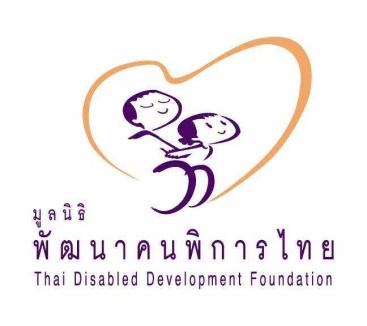 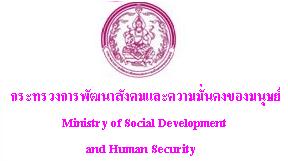 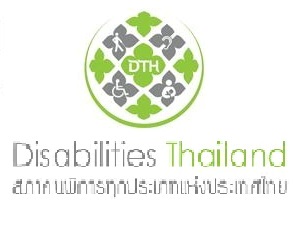 สาร ม.พ.พ.ท.ปีที่  ๑๕  ฉบับที่  ๑๐  ตุลาคม  พุทธศักราช  ๒๕๕๙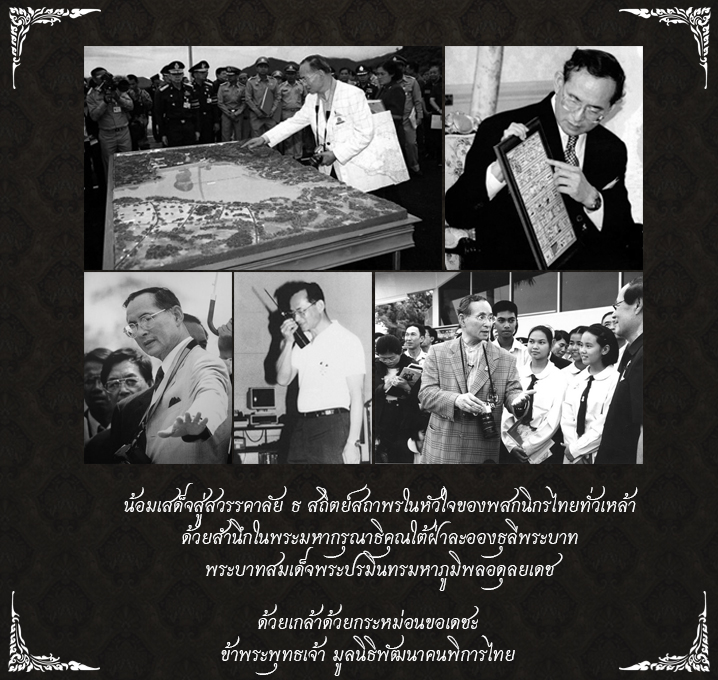 พระราชประวัติพระบาทสมเด็จพระเจ้าอยู่หัว ภูมิพลอดุลยเดชฯ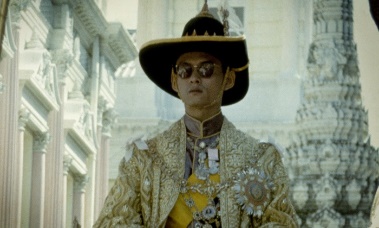 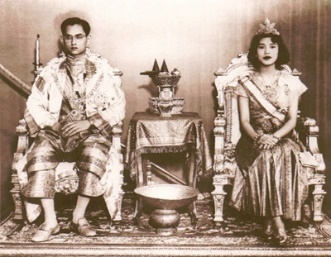 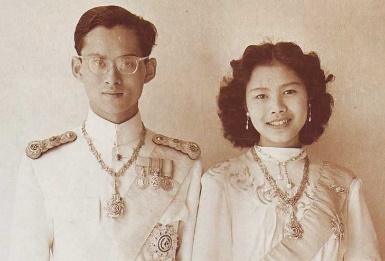 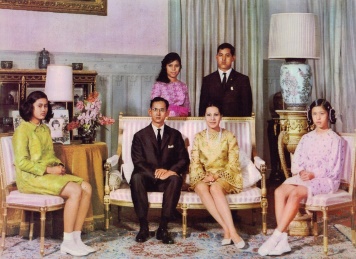 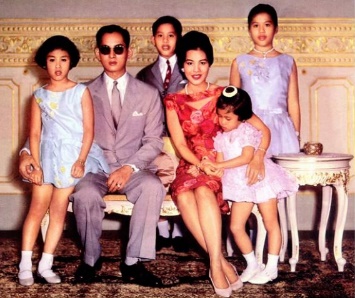 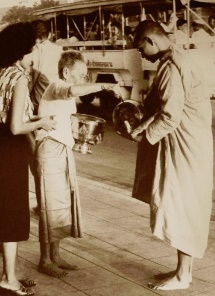 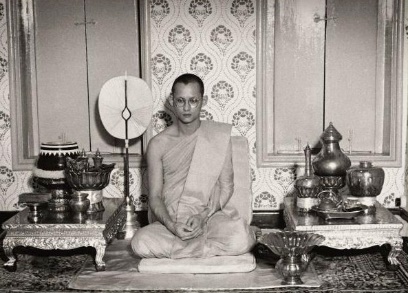 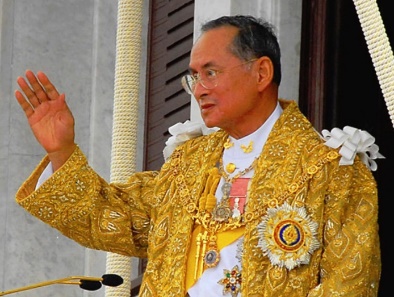 ทรงพระราชสมภพ
 	พระบาทสมเด็จพระปรมินทรมหาภูมิพลอดุลยเดชมหาราช ฯ เป็นพระราชโอรสพระองค์เล็กในสมเด็จเจ้าฟ้ามหิดลอดุลยเดช กรมหลวงสงขลานครินทร์ และสมเด็จพระราชชนนีศรีสังวาลย์ ซึ่งภายหลังทั้งสองพระองค์ได้รับการเฉลิมพระนามาภิไธย เป็นสมเด็จพระมหิตลาธิเบศรอดุลยเดชวิกรม พระบรมราชชนก และสมเด็จพระศรีนครินทราบรมราชชนนี มีพระเชษฐภคินีและพระเชษฐา คือ สมเด็จพระเจ้าพี่นางเธอ เจ้าฟ้ากัลยาณิวัฒนา กับพระบาทสมเด็จพระปรเมนทรมหาอานันทมหิดล 	พระบาทสมเด็จพระเจ้าอยู่หัวภูมิพลอดุลยเดชทรงเสด็จพระราชสมภพ เมื่อวันที่ ๕ ธันวาคม พ.ศ. ๒๔๗๐ ณ สหรัฐอเมริกา เมื่อพระชนมายุได้ ๕ พรรษา ทรงเข้ารับการศึกษาที่โรงเรียนมาแตร์เดอี กรุงเทพมหานคร ต่อจากนั้นทรงเสด็จไปศึกษาต่อ ณ ประเทศสวิตเซอร์แลนด์เสด็จขึ้นครองราชย์
 	ในพ.ศ. ๒๔๗๗ พระวรวงศ์เธอพระองค์เจ้าอานันทมหิดล เสด็จขึ้นครองราชย์เป็นพระมหากษัตริย์ รัชกาลที่ ๘ แห่งพระบรมราชจักรีวงศ์ ต่อมาในวันที่ ๙ มิถุนายน พ.ศ. ๒๔๘๙ สมเด็จพระเจ้าอยู่หัวอานันทมหิดล เสด็จสวรรคตโดยกะทันหัน สมเด็จพระเจ้าน้องยาเธอ เจ้าฟ้าภูมิพลอดุลยเดช จึงเสด็จขึ้นครองราชสมบัติสืบราชสันตติวงศ์ในวันเดียวกัน แต่เนื่องจากยังทรงมีพระราชภารกิจด้านการศึกษา จึงต้องทรงอำลาประชาชนชาวไทย เสด็จพระราชดำเนินกลับไปยังประเทศสวิตเซอร์แลนด์อีกครั้ง 	ระหว่างทรงศึกษาอยู่ ณ ประเทศสวิตเซอร์แลนด์นั้น สมเด็จพระเจ้าอยู่หัวภูมิพลอดุลยเดช ได้ทรงขับรถยนต์ไปทรงร่วมงานที่สถานเอกอัครราชทูตไทย ณ กรุงปารีส ได้ทรงพบและมีพระราชหฤทัยสนิทเสน่หาในหม่อมราชวงศ์ สิริกิติ์ กิติยากร ในปีเดียวกันนี้สมเด็จพระเจ้าอยู่หัวทรงประสบอุบัติเหตุทางรถยนต์อย่างรุนแรงทรงบาดเจ็บที่พระพักตร์พระเนตรขวา และพระเศียรทรงเข้ารับการรักษาที่โรงพยาบาลมอร์เซส์ โปรดฯ ให้หม่อมเจ้าราชวงศ์สิริกิติ์มาเฝ้าฯ ถวายการดูแลอย่างใกล้ชิดพระสัมพันธภาพจึงแน่นแฟ้นขึ้น และต่อมาได้ทรงหมั้นหม่อมราชวงศ์ สิริกิติ์พระราชพิธีราชาภิเษกสมรส
 	เมื่อวันที่ ๒๗ กุมภาพันธ์ พ.ศ. ๒๔๙๓ สมเด็จพระเจ้าอยู่หัวภูมิพลอดุลยเดชเสด็จพระราชดำเนินกลับประเทศไทย โปรดเกล้าให้ตั้งการพระราชพิธีถวายพระเพลิงพระบรมศพพระบาทสมเด็จพระเจ้าอยู่หัวอานันทมหิดล ต่อมาทรงประกอบพิธีราชาภิเษกสมรส กับ หม่อมราชวงศ์สิริกิติ์ กิติยากร และได้ทรงสถาปนาหม่อมราชวงศ์สิริกิติ์ ขึ้นเป็นสมเด็จพระราชินีสิริกิติ์ หลังจากนั้น ได้เสด็จไปประทับพักผ่อน ณ พระราชวังไกลกังวล หัวหินทั้งสองพระองค์มีพระราชธิดา และพระราชโอรส ๔ พระองค์ดังนี้
๑.สมเด็จพระเจ้าลูกเธอ เจ้าฟ้าอุบลรัตนราชกัญญา สิริวัฒนาพรรณวดี
๒.สมเด็จพระบรมโอรสาธิราช เจ้าฟ้ามหาวชิราลงกรณ สยามมกุฏราชกุมาร 
๓.สมเด็จพระเทพรัตนราชสุดา เจ้าฟ้ามหาจักรีสิรินธร รัฐสีมาคุณากรปิยชาติ สยามบรมราชกุมารี
๔.สมเด็จพระเจ้าลูกเธอ เจ้าฟ้าจุฬาภรณวลัยลักษณ์ อัครราชกุมารีพระบรมราชาภิเษก
 	ในวันที่ ๕ พฤษภาคม ๒๔๙๓ สมเด็จพระเจ้าอยู่หัวภูมิพลอดุลยเดชได้ทรงประกอบพระราชพิธีบรมราชาภิเษกตามโบราณขัตติยราชประเพณี ณ พระที่นั่งไพศาลทักษิณ ในพระมหาราชวัง เฉลิมพระปรมาภิไธยตามจารึกในพระสุพรรณบัฏว่า "พระบาทสมเด็จพระปรมินทรมหาภูมิพลอดุลยเดช มหิตลาธิเบศร รามาธิบดี จักรีนฤบดินทร สยามินทราธิราช บรมนาถบพิตร" และได้พระราชทานพระปฐมบรมราชโองการเป็นสัจวาจาว่า "เราจะครองแผ่นดินโดยธรรมเพื่อประโยชน์สุขของมหาชนชาวสยาม" 	พระบาทสมเด็จพระเจ้าอยู่หัวภูมิพลอดุลยเดช เป็นพระมหากษัตริย์ผู้เสวยราชย์นานที่สุดในโลกที่มีพระชนมชีพอยู่ และยาวนานที่สุดในประเทศไทย สิริรวม ๗๐ ปีทรงพระผนวช
 	ในปีพ.ศ. ๒๔๙๙ พระบาทสมเด็จพระเจ้าอยู่หัว ทรงมีพระราชศรัทธาที่จะทรงผนวช จึงได้เสด็จออกทรงผนวช ณ พระอุโบสถวัดพระศรีรัตนศาสดาราม ในพระบรมมหาราชวัง เสร็จการพระราชพิธีทรงผนวชแล้ว เสด็จพระราชดำเนินไปประทับ ณ พระตำหนักปั้นหยา วัดบวรนิเวศวิหาร โดยมีพระบรมราชโองการโปรดเกล้าฯ ให้สมเด็จพระนางเจ้าสิริกิติ์ พระบรมราชินี เป็นผู้สำเร็จราชการทรงปฏิบัติพระราชกรณียกิจแทนพระองค์ตลอดเวลา ๑๕ วันที่ทรงผนวชอยู่ และจากการที่สมเด็จพระนางเจ้าสิริกิติ์ พระบรมราชินี ทรงปฏิบัติพระราชกรณียกิจในตำแหน่งผู้สำเร็จราชการแทนพระองค์ได้อย่างเรียบร้อย เป็นที่พอพระราชหฤทัย จึงมีพระบรมราชโองการโปรดเกล้าฯ สถาปนาขึ้นเป็น สมเด็จพระนางเจ้าสิริกิติ์ พระบรมราชินีนาถ ในปีเดียวกันนั่นเอง (news.sanook.comออนไลน์/มูลนิธิพัฒนาคนพิการไทย ๑๔ ต.ค.๕๙)พระราชกรณียกิจ พระบาทสมเด็จพระเจ้าอยู่หัวรัชกาลที่ ๙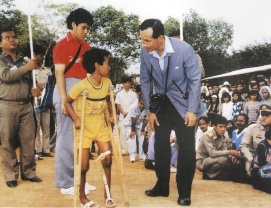 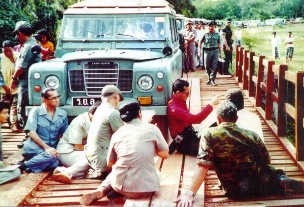 	พระราชกรณียกิจตลอดระยะเวลา ๗๐ ปี ที่ทรงครองราชย์เป็นประมุขแห่งราชอาณาจักรไทย สรุปได้ดังนี้ 	มูลนิธิชัยพัฒนา 	พระบาทสมเด็จพระเจ้าอยู่หัว พระราชทานพระราชดำริให้จัดตั้ง “มูลนิธิชัยพัฒนา” โดย ทรงดำรงตำแหน่งเป็นนายกกิตติมศักดิ์ และทรงพระกรุณาโปรดเกล้าฯ ให้สมเด็จพระเทพรัตนราชสุดาฯ สยามบรมราชกุมารี เป็นองค์ประธาน เพื่อสนับสนุนช่วยเหลือประชาชนในลักษณะของการดำเนินงานพัฒนาต่างๆ ในกรณีที่ต้องถูกจำกัดด้วยเงื่อนไขของกฎเกณฑ์ ระเบียบ หรืองบประมาณที่ระบบราชการไม่สามารถดำเนินการได้ทันที จนเป็นเหตุให้การแก้ไขปัญหาไม่สอดคล้อง หรือทันกับสถานการณ์ที่จำเป็นเร่งด่วนที่จะต้องกระทำโดยเร็ว การที่มูลนิธิชัยพัฒนาเข้ามาดำเนินการเช่นนี้ ส่งผลให้ประชาชนได้รับประโยชน์อย่างแท้จริง รวดเร็วฉับพลัน โดยไม่ตกอยู่ภายใต้ข้อจำกัดใดๆ ทั้งสิ้น อาจกล่าวได้ว่าการดำเนินงานของมูลนิธิชัยพัฒนาเป็นการช่วยให้กระบวนการพัฒนา เกิดความสมบูรณ์ขึ้น 	มูลนิธิโครงการหลวง  	เมื่อปีพุทธศักราช ๒๕๑๒ พระบาทสมเด็จพระเจ้าอยู่หัวเสด็จพระราชดำเนินไปทอดพระเนตรชีวิตของชาวเขาที่ บ้านดอยปุยใกล้พระตำหนักภูพิงคราชนิเวศน์ จึงทรงทราบว่าชาวเขาปลูกฝิ่นแต่ยากจน รับสั่งถามว่านอกจากฝิ่นขายแล้ว เขามีรายได้จากพืชชนิดอื่นอีกหรือเปล่า ทำให้ทรงทราบว่า  นอกจากฝิ่นแล้ว เขายังเก็บท้อพื้นเมืองขาย แม้ว่าลูกจะเล็กก็ตาม แต่ก็ยังได้เงินเท่าๆ กัน  โดยที่ทรงทราบว่า สถานีทดลองดอยปุย ซึ่งเป็นสถานีทดลองไม้ผลเขตหนาว ของมหาวิทยาลัยเกษตรศาสตร์ ได้นำกิ่งพันธุ์ท้อลูกใหญ่มาต่อกับต้นตอท้อพื้นเมืองได้ ให้ค้นคว้าหาพันธุ์ท้อที่เหมาะสมสำหรับบ้านเรา เพื่อให้ได้ท้อผลใหญ่ หวานฉ่ำ ที่ทำรายได้สูงไม่แพ้ฝิ่น  	โดยพระราชทานเงินจำนวน ๒๐๐,๐๐๐ บาท ให้มหาวิทยาลัยเกษตรศาสตร์ สำหรับจัดหาที่ดินสำหรับดำเนินงานวิจัยไม้ผลเขตหนาวเพิ่มเติมจากสถานี วิจัยดอยปุยซึ่งมีพื้นที่คับแคบ ซึ่งเรียกพื้นที่นี้ว่า สวนสองแสน ต่อมาทรงพระกรุณาโปรดเกล้าฯ ตั้งโครงการหลวงขึ้น	เมื่อ พ.ศ. ๒๕๑๒ เริ่มต้นโครงการหลวงเป็นโครงการส่วนพระองค์ โดยมีหม่อมเจ้าภีศเดช รัชนี เป็นผู้รับสนองพระบรมราชโองการในตำแหน่งผู้อำนวยการ มีชื่อเรียกในระยะแรกว่า “โครงการหลวงพระบรมราชานุเคราะห์ชาวเขา” โดยพระราชทานพระราชทรัพย์ส่วนพระองค์ รวมกับเงินที่มีผู้ทูลเกล้าฯถวาย สำหรับเป็นงบประมาณดำเนินงานต่างๆ และพระราชทานมีเป้าหมายสำหรับการดำเนินงาน คือ ๑. ช่วยชาวเขาเพื่อมนุษยธรรม ๒. ช่วยชาวไทยโดยลดการทำลายทรัพยากรธรรมชาติ คือ ป่าไม้และต้นน้ำลำธาร ๓. กำจัดการปลูกฝิ่น ๔. รักษาดิน และใช้พื้นที่ให้ถูกต้อง คือ ให้ป่าอยู่ส่วนที่เป็นป่า และทำไร่ ทำสวน ในส่วนที่ควรเพาะปลูก อย่าสองส่วนนี้รุกล้ำซึ่งกันและกัน 	โครงการส่วนพระองค์สวนจิตรลดา โครงการส่วนพระองค์ สวนจิตรลดา มุ่งเน้นการดำเนินงานโดยยึดแนวพระราชดำริเกี่ยวกับ “เศรษฐกิจพอเพียง” ซึ่งให้ความสำคัญกับการพัฒนาคุณภาพชีวิตของเกษตรกรอย่างยั่งยืน ให้เกษตรกรสามารถพึ่งตนเองได้ ควบคู่ไปกับการอนุรักษ์ทรัพยากรธรรมชาติ มีการศึกษาวิจัยเกี่ยวกับการแปรรูปผลผลิตทางการเกษตรภายในประเทศ เพื่อลดการนำเข้าสินค้าจากต่างประเทศ และการนำวัสดุเหลือใช้ทางการเกษตรมาใช้ให้เกิดประโยชน์สูงสุด ด้วยกระบวนการผลิตที่ง่าย แต่มีประสิทธิภาพ ประหยัดเวลาและค่าใช้จ่าย โดยดำเนินการภายใต้กระบวนการทางวิทยาศาสตร์ที่มีการศึกษา ทดลอง เก็บรวบรวมข้อมูลและผลการศึกษา เพื่อเผยแพร่องค์ความรู้ให้แก่เกษตรกร และประชาชน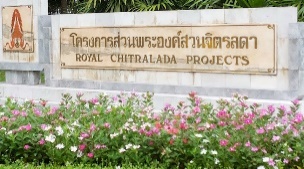  	โครงการหลวงอ่างขาง 	พระบาทสมเด็จพระเจ้าอยู่หัว พร้อมด้วยสมเด็จพระนางเจ้าพระบรมราชินีนาถ ได้เสด็จพระราชดำเนินเยี่ยมราษฎรที่หมู่บ้านผักไผ่ อ.ฝาง จ.เชียงใหม่ และได้เสด็จผ่านบริเวณดอยอ่างขาง ทรงทอดพระเนตรเห็นว่าชาวเขาส่วนใหญ่ที่อาศัยอยู่บริเวณนี้ทำการปลูกฝิ่นแต่ยังยากจน ทั้งยังทำลายทรัพยากรป่าไม้ต้นน้ำลำธารที่เป็นแหล่งสำคัญต่อระบบนิเวศน์ ซึ่งจะก่อให้เกิดความเสียหายต่อส่วนอื่นของประเทศได้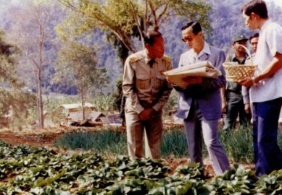  	จึงทรงมีพระราชดำริว่าพื้นที่นี้มีภูมิอากาศหนาวเย็น มีการปลูกฝิ่นมาก ไม่มีป่าไม้อยู่เลยและสภาพพื้นที่ไม่ลาดชันนัก ประกอบกับพระองค์ทรงทราบว่าชาวเขาได้เงินจากฝิ่นเท่ากับที่ได้จากการปลูกท้อพื้นเมือง และทรงทราบว่าที่สถานีทดลองไม้ผลเมืองหนาวของมหาวิทยาลัยเกษตรศาสตร์ได้ทดลองวิธีติดตา ต่อกิ่งกับท้อฝรั่ง จึงสละพระราชทรัพย์ส่วนพระองค์จำนวน ๑,๕๐๐ บาท เพื่อซื้อที่ดินและไร่จากชาวเขาในบริเวณดอยอ่างขางส่วนหนึ่ง 	จากนั้นจึงโปรดเกล้าฯ ตั้งโครงการหลวงขึ้นเป็นโครงการส่วนพระองค์ เมื่อ พ.ศ. ๒๕๑๒ โดยทรงแต่งตั้งให้ หม่อมเจ้าภีศเดช รัชนี เป็นผู้รับสนองพระบรมราชโองการในตำแหน่งประธานมูลนิธิโครงการหลวง ใช้เป็นสถานีวิจัยและทดลองปลูกพืชเมืองหนาวชนิดต่างๆ ไม่ว่าจะเป็นไม้ผล ผัก ไม้ดอก เมืองหนาว เพื่อเป็นตัวอย่างแก่เกษตรกรชาวเขาในการนำพืชเหล่านี้มาเพาะปลูกเป็นอาชีพ ซึ่งต่อมาพระบาทสมเด็จพระเจ้าอยู่หัวฯ ได้พระราชทานนามว่า “สถานีเกษตรหลวงอ่างขาง”	โครงการปลูกป่าถาวร 	พระบาทสมเด็จพระเจ้าอยู่หัวภูมิพลอดุลยเดชได้ทรงพระราชทานพระราชดำริเป็นอเนกประการ ในการทำนุบำรุงสิ่งแวดล้อม และทรัพยากรป่าไม้ของประเทศ ทรงพระราชทานพระราชดำริการพัฒนาด้านต่างๆ ควบคู่กับการอนุรักษ์เสมอ ด้วยการทรงจัดการใช้ทรัพยากรสิ่งแวดล้อมให้เกิดประโยชน์แก่พสกนิกรมากที่สุด ประกอบกับสมเด็จพระนางเจ้าฯ พระบรมราชินีนาถ ทรงห่วงใยปัญหาป่าไม้ที่ถูกบุกรุกทำลาย และให้กระทรวงเกษตรและสหกรณ์ หามาตรการยับยั้งการทำลายป่า และเร่งฟื้นฟูสภาพต้นน้ำ ลำธาร โดยให้พิจารณาปัญหาการขาดแคลนน้ำ เป็นปัญหาใหญ่ของชาติที่จะต้องเร่งแก้ไขโดยเร่งด่วนที่สุด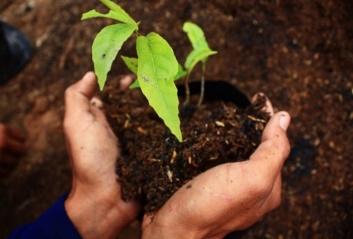  	กระทรวงเกษตรและสหกรณ์ได้น้อมอัญเชิญพระราชกระแสของสมเด็จพระนางเจ้าฯ พระบรมราชินีนาถมาเป็นแนวทางในการดำเนินการฟื้นฟูสภาพป่าไม้ เพื่อให้สภาพป่าที่เสื่อมโทรมได้กลับคืนสภาพโดยรวดเร็ว โดยได้หารือทั้งภาครัฐและภาคเอกชนที่จะให้คนในชาติทุกหมู่เหล่า ทุกสาขาอาชีพ ได้ร่วมกันปลูกป่าสนองพระราชกระแสของสมเด็จพระนางเจ้าฯ พระบรมราชินีนาถ และน้อมเกล้าฯ ถวายเป็นราชสักการะเนื่องในวโรกาสที่พระบาทสมเด็จพระเจ้าอยู่หัวทรงครองราชย์ปีที่ ๕๐ ในปี พ.ศ. ๒๕๓๙ กระทรวงเกษตรและสหกรณ์ จึงได้จัดทำโครงการปลูกป่าถาวรเฉลิมพระเกียรติ พระบาทสมเด็จพระเจ้าอยู่หัว เนื่องในวโรกาสทรงครองราชย์ปีที่ ๕๐ 	โครงการแก้มลิงเป็นแนวคิดในพระราชดำริของพระบาทสมเด็จพระเจ้าอยู่หัว เพื่อแก้ปัญหาอุทกภัย โดยพระองค์ทรงตระหนักถึงความรุนแรงของอุทกภัยที่เกิดขึ้นในกรุงเทพมหานคร เมื่อปี พ.ศ.๒๕๓๘ จึงมีพระราชดำริ “โครงการแก้มลิง” ขึ้น เมื่อวันที่ ๑๔ พฤศจิกายน พ.ศ.๒๕๓๘ โดยให้จัดหาสถานที่เก็บกักน้ำตามจุดต่างๆ ในกรุงเทพมหานคร เพื่อรองรับน้ำฝนไว้ชั่วคราว เมื่อถึงเวลาที่คลองพอจะระบายน้ำได้จึงค่อยระบายน้ำจากส่วนที่กักเก็บไว้ออกไป จึงสามารถลดปัญหาน้ำท่วมได้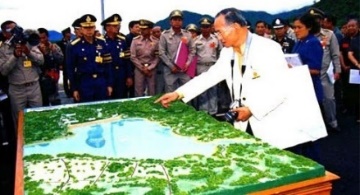  	ทั้งนี้ นอกจากโครงการแก้มลิงจะมีขึ้นเพื่อช่วยระบายน้ำ ลดความรุนแรงของปัญหาน้ำท่วมในพื้นที่กรุงเทพมหานครและบริเวณใกล้เคียงแล้ว ยังเป็นการช่วยอนุรักษ์น้ำและสิ่งแวดล้อมอีกด้วย โดยน้ำที่ถูกกักเก็บไว้ เมื่อถูกระบายสู่คูคลอง จะไปบำบัดน้ำเน่าเสียให้เจือจางลง และในที่สุดน้ำเหล่านี้จะผลักดันน้ำเสียให้ระบายออกไปได้โครงการฝนหลวง 	พระบาทสมเด็จพระเจ้าอยู่หัว ในปี พ.ศ ๒๔๙๕ เมื่อคราวเสด็จพระราชดำเนินเยี่ยมพสกนิกรในภาคตะวันออกเฉียงเหนือ ได้ทรงรับทราบถึงความเดือดร้อน ทุกข์ยากของราษฎร และเกษตรกรที่ขาด แคลนน้ำ อุปโภค บริโภค และการเกษตร จึงได้มีพระมหากรุณาธิคุณ พระราชทาน โครงการพระราชดำริ “ฝนหลวง” ให้กับ ม.ร.ว.เทพฤทธิ์ เทวกุล ไปดำเนินการ 	ต่อมา ได้เกิดเป็นโครงการค้นคว้าทดลอง ปฏิบัติการฝนเทียมหรือฝนหลวงขึ้น ในสังกัด สำนักงานปลัดกระทรวงเกษตรและสหกรณ์ เมื่อปี ๒๕๑๒ ด้วยความสำเร็จของ โครงการ จึงได้ตราพระราชกฤษฎีกา ก่อตั้งสำนักงานปฏิบัติการฝนหลวง ขึ้นในปี พ.ศ.๒๕๑๘ ในสังกัดกระทรวงเกษตรและสหกรณ์ เพื่อเป็นหน่วยงานรองรับโครงการ พระราชดำริ “ฝนหลวง” ต่อไป 	โครงการสารานุกรมไทยสำหรับเยาวชน 	พระบาทสมเด็จพระเจ้าอยู่หัว ทรงพระราชดำริว่า หนังสือประเภทสารานุกรมนั้น บรรจุสรรพวิชาการอันเป็นสาระไว้ครบทุกแขนง เมื่อมีความต้องการ หรือพอใจจะเรียนรู้เรื่องใด ก็สามารถค้นหา อ่านทราบโดยสะดวก นับว่า เป็นหนังสือที่มีประโยชน์ เกื้อกูลการศึกษา เพิ่มพูนปัญญาด้วยตนเองของประชาชนอย่างสำคัญ โดยเฉพาะในยามที่มีปัญหาการขาดแคลนครู และที่เล่าเรียนเช่นขณะนี้ 	หนังสือสารานุกรมจะช่วย คลี่คลายให้บรรเทาเบาบางลงได้เป็นอย่างดี จึงมีพระราชดำรัสให้ตั้ง โครงการสารานุกรมไทยสำหรับเยาวชนฯ เพื่อดำเนินการสร้างหนังสือสารานุกรมฉบับใหม่อีกชุดหนึ่ง มีความมุ่งหมายที่จะนำวิชาการแขนงต่างๆ ที่ควรศึกษา ออกเผยแพร่แก่เยาวชน ให้แพร่หลายทั่วถึง เพื่อเยาวชนจักได้หาความรู้ ช่วยตัวเองได้ จากการอ่านหนังสือ และเพื่อให้ได้ประโยชน์อันกว้างขวางยิ่งขึ้น 	โครงการแกล้งดิน 	แกล้งดิน เป็นแนวพระราชดำริของพระบาทสมเด็จพระเจ้าอยู่หัวภูมิพลอดุลยเดช เกี่ยวกับการแก้ปัญหาดินเปรี้ยว หรือดินเป็นกรด โดยมีการขังน้ำไว้ในพื้นที่ จนกระทั่งเกิดปฏิกิริยาเคมีทำให้ดินเปรี้ยวจัด จนถึงที่สุด แล้วจึงระบายน้ำออกและปรับสภาพฟื้นฟูดินด้วยปูนขาว จนกระทั่งดินมีสภาพดีพอที่จะใช้ในการเพาะปลูกได้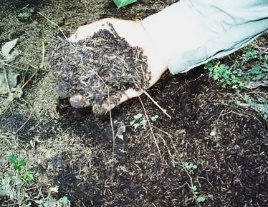 กังหันชัยพัฒนา 	พระบาทสมเด็จพระเจ้าอยู่หัว ได้เสด็จพระราชดำเนินทอดพระเนตรสภาพน้ำเสียในพื้นที่หลายแห่งหลายครั้ง ทรงตระหนักถึงความรุนแรงของปัญหาที่เกิดขึ้น และทรงห่วงใยต่อพสกนิกรที่ต้องเผชิญในเรื่องดังกล่าว ได้พระราชทานพระราชดำริในการแก้ไขปัญหาน้ำเสีย ด้วยการใช้เครื่องกลเติมอากาศ โดยพระราชทานรูปแบบสิ่งประดิษฐ์ที่เรียบง่าย แต่มีประสิทธิภาพสูงในการบำบัดน้ำเสีย ซึ่งเป็นที่รู้จักกันดีในชื่อ กังหันน้ำชัยพัฒนา และนำมาใช้ในการปรับปรุงคุณภาพน้ำตามสถานที่ต่างๆ ทั่วทุกภูมิภาคแนวพระราชดำริ เศรษฐกิจพอเพียง 	“เศรษฐกิจพอเพียง” เป็นแนวพระราชดำริในพระบาทสมเด็จพระเจ้าอยู่หัว ที่พระราชทานมานานกว่า ๓๐ ปี ซึ่งเป็นแนวคิดที่ตั้งอยู่บนรากฐานของวัฒนธรรมไทย เป็นแนวทางการพัฒนาขั้นพื้นฐานที่ตั้งอยู่บนทางสายกลาง และความไม่ประมาทซึ่งคำนึงถึงความพอประมาณ ความมีเหตุมีผล การสร้างภูมิคุ้มกันในตัวเอง ตลอดจนการใช้ความรู้และคุณธรรม เพื่อเป็นพื้นฐานในการดำเนินชิวิต ซึ่งต้องมี “สติ ปัญญา และความเพียร” เป็นที่ตั้ง ซึ่งจะนำไปสู่ความสุขในชีวิติที่แท้จริง (news.mthai.com ออนไลน์ ๑๔ ต.ค.๕๙)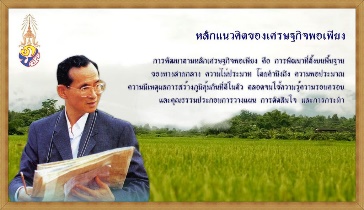 "มายาก...แต่ต้องมา"  	มีคนพิการนั่งวีลแชร์มาร่วมแจกขนม ยาดม ลูกอม และริบบิ้นดำ บริเวณหน้าป้อมเผด็จดัสกร มุมถนนสนามไชยตัดถนนหน้าพระลาน สอบถามพบว่า ต้องการทำดีถวายพระบาท
สมเด็จพระปรมินทรมหาภูมิพลอดุลยเดชฯ ก่อนจะเข้าไปลงนามถวายความอาลัย พิมพ์ปวีณ์ สมยานุสรณ์ และเพื่อนอีกจำนวน ๒ คน ทั้งหมดเป็นคนพิการนั่งวีลแชร์ ได้ให้สัมภาษณ์กับ "ประชาชาติธุรกิจ" ว่า ตนและเพื่อนประสงค์อยากจะเป็นส่วนหนึ่ง ในการทำดีเพื่อถวายพระบาท
สมเด็จพระปรมินทรมหาภูมิพลอดุลยเดชฯ จึงนำขนมและสิ่งที่เห็นว่าเป็นประโยชน์ มาแจกจ่ายให้กับประชาชนที่มาลงนามถวายความอาลัย
 	"เราและเพื่อนก็ช่วยกันสมทบทุน เพื่อมาร่วมกันทำดีเพื่อนที่เป็นคนปกติเขาก็ยังมีหน้าที่ที่ต้องทำงานไม่สามารถมาได้ เราเองก็เต็มใจที่จะมาด้วย นอกจากสิ่งของเหล่านี้แล้ว เรายังมีเสื้อดำอีกประมาณ ๕๐ ตัว ที่จะแจกจ่าย โดยเรามองว่าจะไปแจกที่หัวลำโพง ชาวบ้านต่างจังหวัดที่เขาเดินทางมาโดยรถไฟฟรีจะได้ไม่ต้องมาหาซื้อ 
 	การที่เราเป็นคนพิการ การเดินทางมาก็ค่อนข้างลำบาก เพราะเราทั้ง ๓ คนมาด้วยตัวเอง แต่เราได้รับความอนุเคราะห์จาก กทม. เป็นรถไฮโดรลิก ซึ่งเขาจะอำนวยความสะดวกให้กับคนพิการและผู้สูงอายุที่นั่งวีลแชร์ นัดเวลา สถานที่กับเขาแล้วเขาก็จะมารับ ถือว่ายากเหมือนกันกว่าจะได้ เพราะปริมาณรถก็มีไม่มาก ต้องลงทะเบียนผ่านเบอร์ ๐๙๐๐ ๙๐๐ ๗๒๙ เปิดจองตั้งแต่ ๙ โมงเช้าเป็นต้นไป อาจจะยากหน่อยแต่เรารู้ว่าเราต้องมาให้ได้ พอมาถึงแล้วเราได้ทำอะไรแบบนี้ มันมีความสุขมาก เพราะได้ทำสมความตั้งใจที่เราอยากถวายแด่พระบาทสมเด็จพระปรมินทรมหาภูมิพลอดุลยเดชฯ ทุกอย่างอยู่ที่ใจจริงๆ" (prachachat.netออนไลน์ ๑๘ ต.ค.๕๙)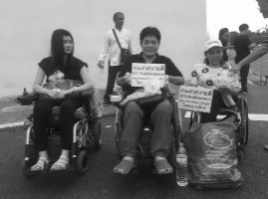 "ลุงผู้พิการขี่จักรยานขายหวย ติดธงตราสัญลักษณ์"
 		"สุดตื้นตันใจ ลุงคนพิการแขนข้างเดียวขายล๊อตเตอรี่รัฐบาล ขับรถจักรยานสามล้อติดธงตราสัญลักษณ์พระบาทสมเด็จพระเจ้าอยู่ในพระบรมโกศ สมเด็จพระนางเจ้าสิริกิติ์พระบรมราชินีนาถ และธงชาติไทย มานาน เผยพอทราบข่าวสวรรคต รู้สึกเสียใจอย่างมากจนกลั้นน้ำตาไว้ไม่อยู่"
 	 "เป็นที่ชินตาของพ่อค้าแม่ค้าและชาวบ้านย่านบ้านถวาย อ.หางดง จ.เชียงใหม่ ซึ่งเป็นแหล่งจับจ่ายซื้อสินค้าศิลปหัตถกรรมไม้แกะสลักแหล่งสำคัญใน จ.เชียงใหม่ เพราะจะมีลุงคนหนึ่งขับรถจักรยานสามล้อตระเวนขายสลากกินแบ่งรัฐบาล ซึ่งติดธงตราสัญลักษณ์ของพระบาทสมเด็จพระเจ้าอยู่ในพระบรมโกศ สมเด็จพระนางเจ้าสิริกิติ์พระบรมราชินีนาถ และธงชาติไทย ซึ่งจะติดที่หลังรถมาหลายปีแล้ว เรียกว่าไปไหนไปด้วยกันมาตลอดทราบชื่อภายหลังว่า นายอนันต์ กันทะวงค์ อายุ ๗๒ ปี อยู่บ้านเลขที่ ๔๙/๒ หมู่ ๒ต.สบแม่ข่า อ.หางดง จ.เชียงใหม่นายอนันต์ เล่าให้ฟังว่าที่ต้องพิการเสียแขนซ้ายไปนั้น เพราะขับรถสิบล้อแล้วเกิดอุบัติเหตุเมื่อตอนอายุ ๒๕ ปี จึงพิการและขายสลากกินแบ่งรัฐบาลเรื่อยมา โดยตระเวณขับรถจักรยานไปตามพื้นที่ต่างในเขต อ.หางดง รวมไปถึงย่านการค้าบ้านถวายด้วย โดยตนเองนั้นติดธงนั้นเพราะเราเคารพชาติ พระมหากษัตริย์และพระราชินี ท่านอยู่ในดวงใจของเรา ไปที่ไหนก็เอาท่านไปด้วย เพราะท่านเป็นดวงใจของคนไทย ผมเป็นคนไทย เพราะท่านอยู่ในจิตใจของผมทุกวัน เวลาไปไหนก็มีธงท่านไปด้วยทุกหนทุกแห่งไม่ว่าจะขึ้นเขาลงห้วยก็นำไปด้วย ใครจะว่ายังไงผมก็ไปด้วยกัน ขนาดเข้าไปขายให้เจ้าหน้าที่ตำรวจยังยกนิ้วให้ว่าลุงสุดยอด เพราะผมชอบ ส่วนเสื้อสีน้ำเงินเข้มออกดำนี้ก็ซื้อไว้นานแล้ว ก็นำมาผลัดกันใส่ถวายอาลัยให้พระองค์ท่านด้วย"นายอนันต์ กล่าวไปพร้อมกับหลั่งน้ำตา"(nationtv.tvออนไลน์ ๑๖ ต.ค.๕๙)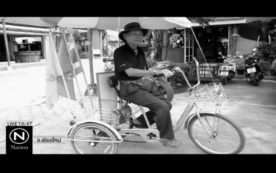 ตรังเปิดชมรมคนพิการเดินตามรอยพ่อของแผ่นดิน 	นายพิพัฒ พัฒกุล ผู้ว่าราชการจังหวัดตรัง นายสายัณห์ อินทรภักดิ์ รองผู้ว่าราชการจังหวัดตรัง นายอภิชิต วิโนทัย อดีตนายกเทศมนตรีนครตรัง นายเกรียงศักดิ์ รัตนสิมานนท์ รักษาการนายกเทศมนตรีนครตรัง นายจีรศักดิ์ ควนจันทร์ เลขานุการนายกเทศมนตรีนครตรัง เป็นประธานและร่วมในพิธีเปิดชมรมคนพิการเทศบาลนครตรัง โดยมีคนพิการในเขตเทศบาลนครตรังร่วมกว่า๓๐คนที่ชมรมคนพิการเทศบาลนครตรัง
 	นางสาวสุกานดา สุริยะรังสี ประธานชมรมคนพิการ กล่าวว่า การจัดตั้งชมรมคนพิการ เพื่อช่วยเหลือคนพิการในเรื่องการรับรู้ข่าวสารข้อมูลสิทธิและประโยชน์ต่างๆ ของคนพิการ ทั้งนี้เพื่อบูรณาการพัฒนาผู้พิการทางด้านร่างกายและจิตใจ ให้มีความเป็นอยู่ที่ดีขึ้น และเป็นส่วนหนึ่งการให้ความร่วมมือประสานงานกับเจ้าหน้าที่ให้เป็นไปด้วยดีและรวดเร็วที่สำคัญเพื่อสร้างขวัญกำลังใจให้คนพิการมีตัวตนในสังคมให้เห็นความสำคัญผู้พิการ
 	อย่างไรก็ตาม ขณะนี้ผู้พิการทุกคน มีความรู้สึกโศกเศร้าและเสียใจอย่างมาก ต่อการเสด็จสวรรคตของพระบาทสมเด็จพระเจ้าอยู่หัวในพระบรมโกศ โดยทางคนพิการจะยึดหลักแนวทางที่พระองค์ท่านสอนสั่ง ไม่ว่าจะเป็นเรื่องของการทำความดีมีความรักความสามัคคีการใช้ชีวิตตามแนวเศรษฐกิจพอเพียง (ryt๙.comออนไลน์ ๑๗ ต.ค.๕๙)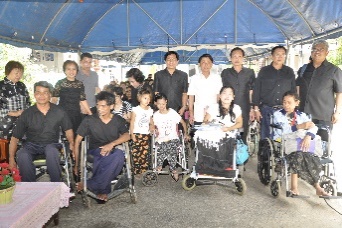 "ประชาชนถวายอาลัย ล้นศาลากลาง"
 	"ที่ศาลากลางจังหวัดขอนแก่น ได้มีการเปิดสถานที่ให้ประชาชนเดินทางมาลงนามถวายอาลัย พระบาทสมเด็จพระเจ้าอยู่หัวในพระบรมโกศ พร้อมกับจัดเจ้าหน้าที่อำนวยความสะดวก ตลอดทั้งวัน"
 	"ประชาชนร่วมกันแต่งชุดดำ เพื่อร่วมพิธีถวายอาลัยพระบาทสมเด็จพระเจ้าอยู่หัวในพระบรมโกศ ที่ทางจังหวัดขอนแก่นจัดขึ้น ขณะที่ รพ.จิตเวชขอนแก่นก็เข้ามาช่วยดูสภาพจิตใจของประชาชน เพื่อคลายความเศร้าให้บรรเทาลงประชาชนนับพัน ทยอยเดินทางมาที่ศาลากลางจังหวัดขอนแก่น โดยการนำของ นายชัยธวัช เนียมศิริ รองผู้ว่าราชการจังหวัดขอนแก่น ตั้งแต่ช่วงเช้าที่ผ่านมา หลังจากทำกิจกรรมตักบาตรในวันออกพรรษาเสร็จเรียบร้อย ซึ่งในวันนี้ ทางจังหวัดขอนแก่นก็ได้มีการจัดสถานที่ให้ประชาชน ภาคเอกชน และยังมีผู้ที่นับถือศาสนาอิสลาม ได้เดินทางมาลงชื่อถวายอาลัยพระบาทสมเด็จพระเจ้าอยู่หัวในพระบรมโกศ เพื่อถวายความอาลัย และเป็นการตอบแทนพระมหากรุณาธิคุณ ที่บริเวณ ศาลากลางหลังใหม่ แยกเป็น๒ ชุด ชุดแรกที่บริเวณห้องโถงใหญ่ ส่วนชุดที่สองอยู่ในห้องประชุม ภายในศาลากลางหลังใหม่โดยสำนักนายกรัฐมนตรีสั่งการให้มีการบันทึกเทป พิธีถวายอาลัยพระบาทสมเด็จพระเจ้าอยู่หัวในพระบรมโกศ ซึ่งในวันนี้มีการบันทึกเทป ๑๒ จังหวัด ที่เป็นที่ตั้งของสถานีวิทยุโทรทัศน์แห่งประเทศไทยในส่วนภูมิภาค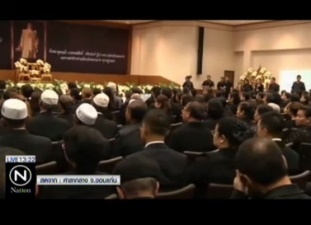  	ขณะที่หน้าประชุมนั้น ทางโรงพยาบาลจิตเวชขอนแก่น ก็มาตั้งโต๊ะ เพื่อสังเกตอาการความโศกเศร้าของประชาชน ก่อนนำมาปฐมพยาบาลเบื้องต้น ให้คลายความโศกเศร้าและกังวล โดยเฉพาะบุคคลที่แสดงออกอย่างเด่นชัดก็จะพูดคุยเบื้องต้นให้สบายใจก่อนเรามีเสียงความรู้สึกของประชาชนที่เดินทาวมาในวันนี้ บอกว่า เหมือนฟ้าผ่าลงมา แบบไม่ทันตั้งตัว อีกทั้งตัวเองก็มีอายุมากสำหรับประชาชนที่จะเดินทางมาลงชื่อถวายบังคม ก็สามารถเดินทางมาที่ศาลากลางจังหวัดขอนแก่นได้ในเวลา ๙.๐๐ ไปจนถึง เวลา๑๖.๐๐ น."(nationtv.tvออนไลน์ ๑๖ ต.ค.๕๙)
ภาษามือ..เปิดโลกเงียบ…สู่โลกกว้าง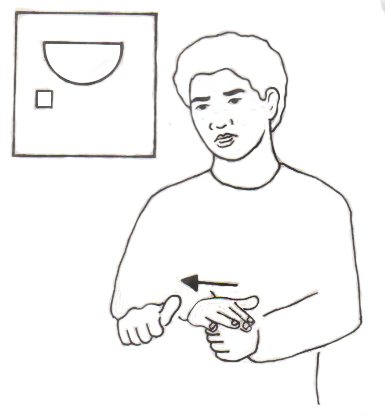 พ่อเฒ่าพิการ ๘๔ ปี บุรีรัมย์โยกรถเข็นพระราชทานเข้ากรุงเทพฯ เพื่อสักการะ “พระบรมศพ” 	พ่อเฒ่าพิการวัย ๘๔ ปี ชาว อ.ละหานทราย จ.บุรีรัมย์ โยกรถเข็นคนพิการพระราชทานมุ่งหน้าเข้าสู่กรุงเทพมหานคร เพื่อสักการะพระบรมศพ พระบาทสมเด็จพระปรมินทรมหาภูมิพลอดุลยเดช เผยมีทุกวันนี้เพราะพระเมตตาของพระองค์ ขณะผู้สัญจรผ่านไปมาเห็นนำเงิน สิ่งของมอบให้เพื่อเป็นกำลังใจให้เดินทางสู่จุดมุ่งหมายตามความตั้งใจ
 	ผู้สื่อข่าวรายงานว่า พสกนิกรจากหลายจังหวัดทั่วประเทศต่างมุ่งหน้าเดินทางไปยังกรุงเทพมหานคร เพื่อสักการะพระบรมศพ พระบาทสมเด็จพระปรมินทรมหาภูมิพลอดุลยเดช เช่นเดียวกับ นายปาน หมื่นโยชน์ พ่อเฒ่าพิการเดินไม่ได้วัย ๘๔ ปี ราษฎรบ้านสระแก้ว ต.หนองตะครอง อ.ละหานทราย จ.บุรีรัมย์ ได้นั่งรถสามล้อแบบคันโยกพระราชทาน ติดรูปพระบรมฉายาลักษณ์ และสวมเสื้อสีดำไว้ทุกข์ที่มีข้อความ “ขอเป็นข้ารองพระบาททุกชาติไทย”  ออกเดินทางจากบ้านไปตามถนนสายโชคชัย-เดชอุดมผ่านอ.นางรองอ.หนองกี่จ.บุรีรัมย์
 	โดยมีจุดหมายปลายทางที่กรุงเทพมหานคร เพื่อจะไปถวายสักการะพระบรมศพ พระบาทสมเด็จพระปรมินทรมหาภูมิพลอดุลยเดช และร่วมแสดงความอาลัยถวายแด่ดวงพระวิญญาณพระองค์เสด็จสู่สวรรคาลัย ในฐานะพสกนิกรไทยคนหนึ่งที่สำนึกในพระมหากรุณาธิคุณของพระองค์ สร้างความประทับใจแก่ผู้ที่ขับรถสัญจรผ่าน บางคนนำเงิน สิ่งของอาหารมามอบทั้งเป็นกำลังใจให้คุณตาปานเดินทางสู่จุดหมายตามที่ตั้งใจไว้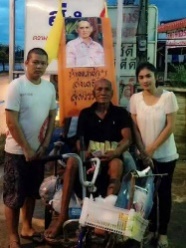  	คุณตาปานบอกว่า มีความตั้งใจจะเดินทางโดยรถโยกคนพิการที่ได้รับพระราชทานไปให้ถึงกรุงเทพมหานคร คาดว่าใช้เวลาประมาณ ๑๐ วัน เพื่อเข้าไปถวายสักการะพระบรมศพพระบาทสมเด็จพระปรมินทรมหาภูมิพลอดุลยเดช ด้วยความสำนึกในพระมหากรุณาธิคุณ เพราะที่ผ่านมาตนได้รับสิ่งของพระราชทาน ทั้งรถเข็นพระราชทาน ฟันเทียมพระราชทาน ตลอดจนพระราชดำรัสต่างๆ ของพระบาทสมเด็จพระปรมินทรมหาภูมิพลอดุลยเดช มาใช้ในชีวิตประจำวันทำให้มีชีวิตอยู่ได้อย่างมีความสุขแม้สภาพร่างกายจะพิการแต่ไม่เป็นอุปสรรคในการดำเนินชีวิต
 	ที่ผ่านมาได้เห็นพระองค์ทรงงานด้วยความเหน็ดเหนื่อยมากเพื่อให้พสกนิกรของพระองค์อยู่ดีกินดี เมื่อถึงพระบรมมหาราชวังแล้วจะเข้าไปกราบพระบรมศพของพระองค์ท่านเพื่อแสดงความอาลัยครั้งสุดท้าย ตอบแทนที่พระองค์ทรงมีพระมหากรุณาธิคุณต่อพสกนิกรตลอดมา
 	ทั้งนี้ นายปาน หมื่นโยชน์ ได้ออกเดินทางจากบ้านพักตั้งแต่ช่วงบ่ายวันที่ ๑๕ ตุลาคม ๒๕๕๙ ที่ผ่านมา ใช้เส้นทางลัดจาก อ.ปะคำเข้า อ.โนนสุวรรณ เพื่อเข้าสู่ถนนสาย ๒๔ โชคชัย-เดชอุดม ต่อไปยังถนนมิตรภาพ แวะพักค้างคืนตามตู้ยามตำรวจในเส้นทางผ่าน มีเจ้าหน้าที่มูลนิธิกู้ภัยฯ ประสานส่งต่อดูแลไปตามเส้นทาง ซึ่งตลอดเส้นทางมีผู้พบเห็นได้จัดหาน้ำดื่ม อาหาร สิ่งของจำเป็นไปมอบให้เป็นระยะ ทั้งมีชาวโลกออนไลน์ถ่ายรูปความประทับใจไปโพสต์ในโลกโซเชียลมีเดีย ซึ่งมีคนเข้ามาแสดงความชื่นชมและให้กำลังใจตาปาน ขอให้เดินทางสู่จุดหมายปลายทางอย่างที่ตั้งใจด้วย  (manager.co.thออนไลน์ ๑๗ ต.ค.๕๙)“พระพักตร์พระองค์” ยังตรึงในใจมิลืมเลือน ยายตาบอด ๓๐ ปีหลั่งน้ำตาอาลัย “พ่อหลวง”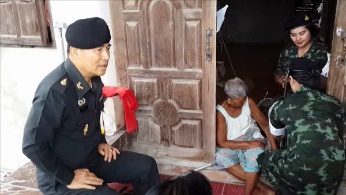 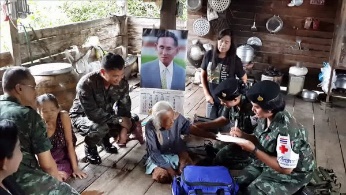 	ตาก - ผบ.มทบ.๓๑๐ นำแพทย์ทหาร-พยาบาล-นักจิตวิทยาโรงพยาบาลค่ายฯ เดินเท้าดูแลคนสูงอายุ-ผู้ป่วยติดเตียงพื้นที่ธุรกันดารทั่วเมืองตาก ปลอบโยนให้หายซึมเศร้าหลังรู้ข่าว “ในหลวง รัชกาลที่ ๙” สวรรคต คุณยายอายุเกือบร้อยปี ตาบอดทั้งสองข้างหลั่งน้ำตาอาลัย บอกแม้มองไม่เห็นมา ๓๐ ปี แต่ “พระพักตร์พ่อหลวง”ยังติดตรึงในใจเสมอ
 	พล.ต.ณรัช สิงห์ปภาภร ผู้บัญชาการมณฑลทหารบกที่ ๓๑๐ พร้อมด้วยแพทย์ทหาร โรงพยาบาลค่ายวชิรปราการ ได้เดินเท้าไปเยี่ยมเยียนบริการประชาชนในพื้นที่บ้านเกาะตาเถียร ต.ไม้งาม อ.เมืองตาก ซึ่งเป็นอีกหนึ่งหมู่บ้านที่อยู่ห่างไกลชุมชนเมืองมีประชาชนผู้สูงอายุและผู้ป่วยติดเตียงจำนวนมาก
 	พล.ต.ณรัชเปิดเผยว่า จากการสวรรคตของพระบาทสมเด็จพระปรมินทรมหาภูมิพลอดุลยเดช อันเป็นที่รักของปวงชนชาวไทย พระองค์ได้ทรงบำเพ็ญพระราชกรณียกิจนานัปการให้แก่พสกนิกรในพื้นที่จังหวัดตาก อาจทำให้กลุ่มผู้สูงอายุ และผู้ป่วยติดเตียงที่ไม่สามารถเดินทางเข้าร่วมแสดงความไว้อาลัยมีอาการเศร้าซึมซึ่งจะส่งผลเสียต่อสุขภาพได้
 	ดังนั้น ผู้บัญชาการทหารบก และแม่ทัพภาคที่ ๓ จึงได้มอบหมายให้กำลังพลนำหน่วยแพทย์ทหาร เพื่อปฏิบัติการ “หมอทหารเดินเท้าปลอบโยน ปรับทุกข์ ผูกมิตร พิชิตโรค” โดยจะมีคณะแพทย์ พยาบาล และนักจิตวิทยาของโรงพยาบาลค่ายวิชรปราการ ร่วมกับอาสาสมัครสาธารณสุขประจำหมู่บ้านเดินเท้าลงพื้นที่ทุรกันดารทั้ง ๙ อำเภอ เพื่อพบปะพูดคุย ปลอบโยน และทำการตรวจรักษาผู้ป่วยติดเตียง รวมทั้งให้กำลังใจแก่ผู้สูงอายุที่ไม่มีผู้ดูแลซึ่งมีอาการซึมเศร้าอาลัยจากการสวรรคตของพระบาทสมเด็จพระปรมินทรมหาภูมิพลอดุลยเดช เพื่อสร้างความอบอุ่น ให้กำลังใจซึ่งกันและกัน จะได้สืบสานพระราชปณิธาน และจะช่วยกันบอกเล่าพระราชกรณียกิจนานัปการของพระองค์ท่านให้กับคนรุ่นลูกรุ่นหลานได้ทราบ และร่วมกันสำนึกในพระมหากรุณาธิคุณอันล้นพ้นต่อปวงชนชาวไทยตราบนานเท่านั้น 	ด้านคุณยายทองดี สุกใส อายุ ๙๖ ปี ผู้สูงอายุมีความพิการตาบอดด้วยโรคต้อหินมานานกว่า ๓๐ ปี และอาศัยอยู่กับลูกสาว คือ นางบุญมี สุกใส อายุ ๗๓ ปี บอกว่า อาศัยเงินเบี้ยยังชีพคนพิการและผู้สูงอายุ เงินที่หลวง (พ่อหลวง) ได้มอบให้ตนเองและครอบครัวได้มีกินเลี้ยงปากท้องมีชีวิตอยู่มาได้จนถึงทุกวันนี้ และสำนึกในพระมหากรุณาธิคุณต่อพระองค์ท่านมาโดยตลอด
 	คุณยายทองดีกล่าวด้วยน้ำตาที่หลั่งออกมาด้วยความอาลัยอีกว่า ข่าวการสวรรคตของ “พ่อ” เป็นข่าวที่ทำให้ตนเสียใจที่สุดในชีวิต แม้ตนจะตาบอดทั้งสองข้าง มองไม่เห็นมานานกว่า ๓๐ ปี แต่พระพักตร์และความสง่างามของพระองค์ยังตราตรึงอยู่ในความรู้สึกมิอาจลืมเลือนไปจากความทรงจำจนถึงทุกวันนี้(manager.co.thออนไลน์ ๑๗ ต.ค.๕๙)สมาชิกสมาคมคนพิการสงขลา ร่วมลงนามแสดงความอาลัย	สมาชิกสมาคมคนพิการจังหวัดสงขลา จำนวน ๒๐ คน ร่วมลงนามแสดงความอาลัยแด่พระบาทสมเด็จพระปรมินทรมหาภูมิพลอดุลยเดชที่บริเวณห้องโถงศาลากลางจังหวัดสงขลา
 	วันที่ (๑๘ ต.ค.) ที่บริเวณห้องโถงศาลากลางจังหวัดสงขลา นายวินัย ขวัญปาน ประธานสมาคมคนพิการจังหวัดสงขลา นำคนพิการทางการเคลื่อนไหวใน จ.สงขลา จำนวน ๒๐ คน ร่วมลงนามแสดงความอาลัย ณ หน้าโต๊ะหมู่บูชาพระบรมฉายาลักษณ์ของพระบาทสมเด็จพระปรมินทรมหาภูมิพลอดุลยเดช เพื่อสำนึกในพระกรุณาธิคุณ และไว้อาลัยแด่พระบาทสมเด็จพระปรมินทรมหาภูมิพลอดุลยเดช ด้วยความจงรักภักดี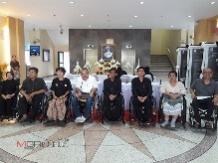  	นายยงยุทธ์ แสงพรหม อดีตประธานสมาคมคนพิการจังหวัดสงขลา กล่าวว่า รู้สึกซาบซึ้งในพระมหากรุณาธิคุณของพระองค์ท่านที่ทรงพระราชทานความช่วยเหลือแก่คนพิการในหลายๆ ด้าน บัดนี้ พระองค์ได้จากไปแล้ว แต่ยังคงสถิตอยู่ในใจ และความทรงจำของพวกเราตลอดไป สำหรับงานของคนพิการ ทางสมาคมฯ จะได้สืบสานต่อไป
 	นางจิราภรณ์ ก่อทอง หนึ่งในสมาชิกกลุ่มคนพิการ กล่าวด้วยว่า ตั้งแต่ทราบข่าวพระบาทสมเด็จพระปรมินทรมหาภูมิพลอดุลยเดช สวรรคต ตนมีความรู้สึกว่า ต่อไปเราต้องตอบแทนบุญคุณแผ่นดินของพ่อหลวง และจะช่วยกันปกป้องบ้านเมือง (manager.co.thออนไลน์ ๑๘ ต.ค.๕๙)เปิดใจครอบครัว “น้องนามิ” หนูน้อยเมืองตรังยอดกตัญญูพาแม่พิการร่วมอาลัยในหลวง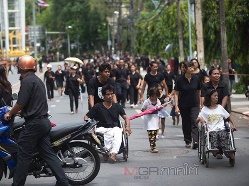 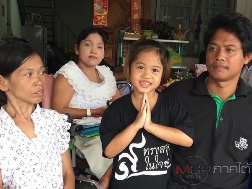   	ตรัง - เปิดใจครอบครัว “น้องนามิ” หนูน้อย ๕ ขวบ ยอดกตัญญู เข็นรถแม่ และญาติไปร่วมถวายความอาลัยพระบาทสมเด็จพระปรมินทรมหาภูมิพลอดุลยเดชหลังมีภาพแชร์ชื่นชมในโลกโซเชียล 	ตามที่มีการแชร์ภาพผ่านสื่อโซเชียล และแสดงความคิดเห็นชื่นชมอย่างกว้างขวาง กรณีหนูน้อยยอดกตัญญูเข็นรถคนพิการซึ่งเป็นแม่ และญาติของตัวเองมาร่วมถวายความอาลัยพระบาทสมเด็จพระปรมินทรมหาภูมิพลอดุลยเดช ที่บริเวณหน้าศาลากลาง จ.ตรัง เพื่อสำนึกในพระมหากรุณาธิคุณ ท่ามกลางเหล่าพสกนิกรชาวตรังทุกหมู่เหล่ากว่า ๓ หมื่นคน ที่เดินทางร่วมแสดงความอาลัย และถวายความจงรักภักดีต่อพระองค์ท่านเมื่อช่วงเช้าของวันที่๑๖ตุลาคมที่ผ่านมานั้น
 	ล่าสุด ผู้สื่อข่าวได้ติดต่อสอบถามครอบครัวหนูน้อยคนดังกล่าว ทราบชื่อคือ ด.ญ.รัศมีมายา อยู่ด้วง หรือน้องนามิ อายุ ๕ ปี อยู่บ้านเลขที่ ๙๐ ม.๓. ต.เกาะลิบง อ.กันตัง จ.ตรัง นักเรียนชั้นอนุบาล ๒ โรงเรียนวัดตรังคภูมิ ต.กันตัง อ.กันตัง จ.ตรัง โดยคุณพ่อคือ นายชัยมงคล อยู่ด้วง อายุ ๓๓ ปี ประสบอุบัติเหตุรถชนขาพิการ ทำงานอยู่ที่โรงงานไทยอุดม แผนกตัดหัวปลา ส่วนคุณแม่คือ นางอารี เบญหมูด อายุ ๓๗ ปี มีปัญหาพิการเรื่องการเคลื่อนไหวตั้งแต่กำเนิด โดยทั้ง ๒ รายเป็นสมาชิกในชมรมคนพิการเทศบาลนครตรัง	ทั้งนี้ น้องนามิ ได้พูดกับผู้สื่อข่าวอย่างไร้เดียงสาตามประสาเด็ก โดยบอกว่า ในหลวงสวรรคต หนูรักในหลวงหลวง ขณะที่ นางอารี ผู้เป็นแม่ กล่าวว่า หลังทราบข่าวในหลวงสวรรคตก็รู้สึกใจหาย เสียใจอย่างบอกไม่ถูก นั่งร้องไห้อยู่คนเดียว กระทั่งน้องนามิ เดินมาปลอบ หากเจ็บแทนได้ก็อยากเจ็บแทนพระองค์ หรือแม้หากตายแทนได้ตนก็อยากจะตายแทน ชีวิตที่เหลืออยู่นี้แม้เลือกเกิดไม่ได้ ถึงจะเป็นคนพิการร่างกายไม่เอื้ออำนวย ก็จะดำเนินชีวิตตามรอย และใช้ชีวิตตามแนวเศรษฐกิจพอเพียงที่พระองค์ท่านได้สอนไว้ ดังนั้นทางครอบครัวจึงเดินทางไปร่วมแสดงความอาลัยโดยมีน้องนามิช่วยเข็นรถคนพิการให้พ่อแม่
 	น.ส.สุกานดา สุริยะรังสี อายุ ๔๔ ปี ประธานชมรมคนพิการเทศบาลนครตรัง กล่าวว่า เดิมทีสมาคมคนพิการเทศบาลนครตรัง มีการวางแผนรวมตัวกันที่จะนำรถวีลแชร์ไปถวายพรพระบาทสมเด็จพระปรมินทรมหาภูมิพลอดุลยเดช ที่กรุงเทพฯ ในวันที่ ๕ ธ.ค.๕๙ แต่เหตุการณ์ไม่คาดคิดก็เกิดขึ้น รู้สึกรับไม่ได้ ทำใจไม่ได้ เพราะพระองค์ท่านทรงงานหนักมาตลอดระยะเวลาอันยาวนาน วันนี้พระองค์ท่านไม่อยู่แล้ว สิ่งที่พวกเราพสกนิกรจะทำให้ได้นั้นก็คือ การประพฤติตนเป็นคนดี มีความรักความสามัคคีกัน และดำเนินตามแนวทางเศรษฐกิจพอเพียง เหมือนกับสโลแกนของสมาคมคนพิการเทศบาลนครตรังที่ว่า “ทำความดีเพื่อถวายในหลวง” (manager.co.thออนไลน์ ๑๘ ต.ค.๕๙)พก.นำคนพิการลงนามถวายอาลัยพระบาทสมเด็จพระปรมินทรมหาภูมิพลอดุลยเดช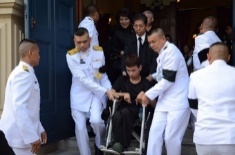 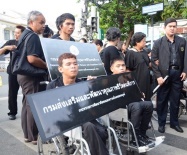 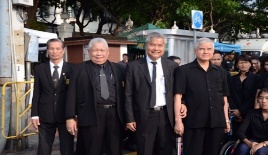 	พก. นำคนพิการ และผู้แทนองค์กรคนพิการทุกประเภท ร่วมลงนามถวายอาลัยพระบาทสมเด็จพระปรมินทรมหาภูมิพลอดุลยเดช
 	วันที่ (๑๙ ต.ค.) เมื่อเวลา ๐๘.๐๐ น. นายสมชาย เจริญอำนวยสุข อธิบดีกรมส่งเสริมและพัฒนาคุณภาพชีวิตคนพิการ (พก.) นำคณะคนพิการ และผู้แทนองค์กรคนพิการทุกประเภท และเจ้าหน้าที่ในสังกัด รวมจำนวน ๕๐ คน ร่วมลงนามถวายความอาลัยพระบาทสมเด็จพระปรมินทรมหาภูมิพลอดุลยเดช มหิตลาธิเบศรรามาธิบดี จักรีนฤบดินทร สยามินทราธิราชบรมนาถบพิตรณศาลาสหทัยสมาคมในพระบรมมหาราชวัง
 	นายสมชาย กล่าวว่า เพื่อให้คนพิการได้รับความสะดวกในการร่วมแสดงความอาลัยพระบาทสมเด็จพระเจ้าอยู่หัวรัชกาลที่ ๙ กระทรวงการพัฒนาสังคมและความมั่นคงของมนุษย์ (พม.) โดยกรมส่งเสริมและพัฒนาคุณภาพชีวิตคนพิการ (พก.) ซึ่งมีภารกิจหลักในการส่งเสริมให้คนพิการเข้าถึงสิทธิและสวัสดิการคนพิการ จึงได้นำคนพิการ และผู้แทนองค์กรคนพิการทุกประเภท เข้าถวายสักการะเบื้องหน้าพระบรมฉายาลักษณ์ และลงนามสมุดหลวงถวายความอาลัยพระบรมศพ พระบาทสมเด็จพระปรมินทรมหาภูมิพลอดุลยเดช มหิตลาธิเบศรรามาธิบดี จักรีนฤบดินทร สยามินทราธิราช บรมนาถบพิตร ที่ศาลาสหทัยสมาคม ในพระบรมมหาราชวัง โดยสำนักพระราชวังได้กำหนดให้คณะคนพิการเข้าถวายสักการะเป็นลำดับแรก
 	ขณะที่บริเวณด้านล่างอาคาร ๖๐ ปี กรมประชาสงเคราะห์ บ้านราชวิถี ซึ่งเป็นที่ตั้งของสำนักงาน พก. และเป็นต้นแบบอาคารที่มีสิ่งอำนวยความสะดวกและสภาพแวดล้อมถูกต้องตามมาตรฐานการออกแบบเพื่อทุกคน (Universal Design)  ได้มีการจัดโต๊ะหมู่บูชา ประดิษฐานพระบรมฉายาลักษณ์พระบาทสมเด็จพระปรมินทรมหาภูมิพลอดุลยเดช พร้อมประดับเครื่องทองน้อย และจัดสมุดลงนามถวายอาลัย เพื่ออำนวยความสะดวกให้แก่คนพิการทุกเพศทุกวัย ที่มาติดต่อขอรับบริการที่ศูนย์บริการคนพิการกรุงเทพมหานคร นอกจากนี้ ได้มีการลดธงลงครึ่งเสา และจัดเตรียมอุปกรณ์ให้เป็นไปตามระเบียบ พร้อมตกแต่งสถานที่ด้วยผ้าดำขาว ให้เหมาะสมพระเกียรติยศทั้งนี้หน่วยงานในสังกัดพก.ได้ยึดเป็นแนวปฏิบัติเช่นเดียวกันทั่วประเทศ
 	นายสมชาย กล่าวว่า กระผมขอกราบบังคมทูลขอพระบรมราชานุญาตอัญเชิญพระราชดำรัสของพระบาทสมเด็จพระปรมินทรมหาภูมิพลอดุลยเดช  “...งานช่วยเหลือคนพิการนี้ ก็มีความสำคัญอย่างยิ่ง เพราะว่าคนพิการไม่ได้อยากจะเป็นคนพิการ และอยากช่วยเหลือตนเอง ถ้าเราไม่ช่วยเขาให้สามารถที่ปฏิบัติงานอะไร เพื่อชีวิตและเศรษฐกิจของครอบครัวจะทำให้เกิดสิ่งที่หนักในครอบครัว หนักแก่ส่วนรวม ฉะนั้น นโยบายที่จะทำก็คือ ช่วยเขาให้ช่วยเหลือตนเองได้เพื่อจะทำให้เขาสามารถเป็นประโยชน์ต่อสังคม...”  พระราชดำรัสพระราชทานแก่ คณะกรรมการมูลนิธิอนุเคราะห์คนพิการในพระบรมราชูปถัมภ์ของสมเด็จพระศรีนครินทราบรมราชชนนี ณ พระตำหนักจิตรลดารโหฐาน เมื่อวันศุกร์ที่ ๒๒ มีนาคม พ.ศ. ๒๕๑๗ (manager.co.thออนไลน์ ๑๙ ต.ค.๕๙)นายกฯ เน้นดูแล เด็ก-คนชรา-คนพิการนายกฯปลอบใจประชาชนให้ช่วยกันดูแลรักษาบ้านเมือง ผู้สื่อข่าวรายงานว่า ภายหลังฟังรายงานสรุปและติดตามสถานการณ์ในภาพรวมที่กองอำนวยการร่วม กทม. และได้มีการหารือประมาณ ๑ ชั่วโมง โดยในที่ประชุม  นายกรัฐมนตรี ได้เน้นย้ำการดูแลประชาชน โดยเฉพาะ เด็ก คนชรา และคนพิการ รวมทั้งเรื่องการแก้ปัญหาคนหายให้เจ้าหน้าที่ทำงานร่วมกัน ให้พยายามดูแลข้อร้องเรียนต่างๆ ดูแลความเดือนร้อนและทุกข์สุขประชาชน ขอให้เจ้าหน้าที่ทุกคนช่วยกันอย่างเต็มที่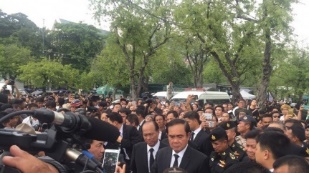             ทั้งนี้พล.อ.ประยุทธ์ กล่าวภายหลังร่วมประชุมว่า ทุกอย่างเรียบร้อยดี มีการประสานงานเป็นที่น่าพอใจ และขอบคุณเจ้าหน้าที่และประชาชนทุกคน จากนั้นนายกรัฐมนตรี ได้เดินเยี่ยมชมพร้อมให้กำลังใจเจ้าหน้าที่จากหน่วยงานต่างๆ ที่มาอำนวยความสะดวกให้แก่ประชาชน อาทิ สำนักอนามัยกรุงเทพมหานคร กองประชาสัมพันธ์และกองอำนวยการกองทัพบก จนมาถึงบริเวณหน้าวัดมหาธาตุ ประชาชนที่มารอร่วมแสดงความอาลัยได้โผเข้ากอด พร้อมร้องไห้ บอกให้นายกฯสู้ และให้กำลังใจว่า ให้อยู่ทำงานต่อ            โดย พล.อ. ประยุทธ์ ได้กล่าวปลอบใจประชาชนว่า "ให้ช่วยกันดูแลรักษาบ้านเมือง เพราะผมอยู่อีกหนึ่งปี"  จากนั้นนายกรัฐมนตรี ได้เดินเยี่ยมชมพร้อมให้กำลังใจเจ้าหน้าที่จากหน่วยงานต่างๆ ที่มาอำนวยความสะดวกให้แก่ประชาชน อาทิ สำนักอนามัยกรุงเทพมหานคร กองประชาสัมพันธ์และกองอำนวยการกองทัพบก             ด้านพล.อ. อนุพงษ์ เผ่าจินดา รมว.มหาดไทย กล่าวว่า การติดตามสถานการณ์ภาพรวมทุกอย่างเป็นด้วยความเรียบร้อยทุกจุด เป็นที่น่าพอใจ ขอขอบคุณเจ้าหน้าที่ทุกคน ทั้งการทำงานเราให้ดูแลประชาชนเป็นหลักขณะที่ได้เน้นท้องถิ่นหากประชาชนจะเดินทางเข้ามายังกรุงเทพมหานคร หรือต้องการดำเนินการใดๆให้ประสานงานมายังกองอำนวยการร่วมเพื่อทำงานอย่างเอกภาพและการบริหารจัดการได้ง่าย (คมชัดลึกออนไลน์ ๑๙ ต.ค.๕๙)ศาลาสหทัยสมาคมเปิดให้ประชาชนลงนามถวายความอาลัย 	ที่ศาลาสหทัยสมาคม ในพระบรมมหาราชวัง เปิดให้ประชาชนลงนาม ในสมุดหลวงเพื่อถวายความอาลัยแด่พระบาทสมเด็จพระปรมิทรมหาภูมิพลอดุลยเดช ในวันนี้เป็นวันที่ ๕  มีประชาชนมาเข้าแถวไปถึงบริเวณหน้าทางเข้าถนนท่าพระจันทร์ ซึ่งเจ้าหน้าที่คอยให้ความสะดวกและคอยบอกข้อมูลเบื้องต้นเกี่ยวกับการแต่งการสุภาพเรียบร้อย พร้อมมีการกางเต็นท์ยาวเพื่อบังแดดและฝน รวมทั้งความเป็นระเบียนของประชาชน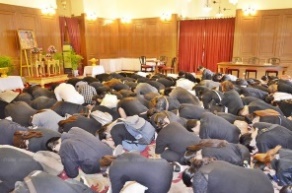  	สำหรับประชาชนกลุ่มแรกที่เข้ามาลงนามสมุดหลวงเพื่อถวายความอาลัย เป็นกลุ่มแรกคือ กลุ่มผู้ทุพพลภาพด้านต่างๆ อาทิ พิการขา พิการทางการได้ยิน พิการทางสายตา จำนวน ๕๐ คน จากสถานสงเคราะห์เด็กพิการทุพพลภาพ ปากเกร็ด และบ้านนนทภูมิ  	นายสมชาย เจริญอำนวยสุข อธิบดีกรมส่งเสริมและพัฒนาคุณภาพชีวิตคนพิการ เล่าว่ายังมีคนพิการอีกหลายคนที่อยากมาร่วมถวายความอาลัยแด่ในหลวงรัชกาลที่ ๙ เพราะทุกคนซาบซึ้งพะมหากรุณธิคุณของพระองค์อย่างหาที่สุดมิได้ที่ช่วยอุปถัมภ์คนพิการ  	ราตรี ทะวงษา คนพิการขา กล่าวด้วยความสำนึกในพระมหากรุณาธิคุณของพระบาทสมเด็จพระปรมินทรมหาภูมิพลอดุลยเดชว่า ขอบคุณพระองค์ที่ทรงช่วยเหลืออุปถัมภ์และดูแลคุณภาพชีวิตของเหล่าคนพิการทุกคนอยู่ดีกินดี วิทยุต บุนนาค นายกสมาคมคนหูหนวกแห่งประเทศไทยและคนพิการหูหนวกมาตั้งแต่กำเนิด เคยได้รับพระราชทุนการศึกษาจากมูลนิธิสมเด็จพระเทพรัตนราชสุดา ในระดับปริญญาตรีจากคณะเพอฟอร์แมนซ์ แอนด์ โปรดักชั่น และปริญญาโทโดยได้รับทุนจากสำนักงานคณะกรรมการข้าราชการพลเรือน (ก.พ.) ศึกษาในคณะการศึกษาเพื่อคนหูหนวก จากประเทศสหรัฐอเมริกา เล่าถึงความ 	ความประทับใจเมื่อครั้งเข้าเฝ้าหลวงรัชกาลที่ ๙ อย่างใกล้ชิด ว่า พระองค์ทรงมีความเป็นกันเอง แม้ตนเองไม่สามารถจะพูดออกมาเป็นคำได้ แต่พระองค์ก็ทรงเมตตาเอ็นดูอย่างมาก  บรรยากาศเช้านี้ ยังคงมีประชาชนมาอย่างต่อเนื่อง ซึ่งผู้ที่มาเตรียมพร้อมอุปกรณ์กันแดดกันฝนและสิ่งจำเป็นติดตัวมาด้วย (now๒๖.tvออนไลน์/มูลนิธิพัฒนาคนพิการไทย ๑๙ ต.ค.๕๙)ฮือฮา! พบคุณยาย ๖ แผ่นดิน อายุยืน ๑๐๗ ปี 		นายประเทือง อยู่เกษม นายอำเภอสำโรงทาบ จังหวัดสุรินทร์ นำคณะลงพื้นที่บ้านกระออม หมู่ ๑ ตำบลกระออม อำเภอสำโรงทาบ เข้าเยี่ยมและมอบถุงยังชีพแก่ นางสาวพิมพ์พา บุญเต็ม หรือ คุณยายเปล่า แม่เฒ่าอายุยืน ๑๐๗ ปี ที่ใช้ชีวิตผ่านมาถึง ๖ แผ่นดิน ตั้งแต่ปลายสมัยรัชกาลที่ ๕ ถึงปัจจุบัน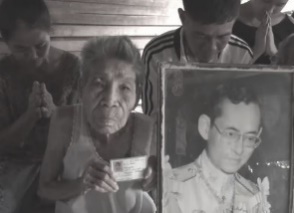  	จากการตรวจสอบบัตรประจำตัวประชาชนของคุณยายเปล่า ระบุว่า เกิดวันที่ ๑๒ สิงหาคม พ.ศ.๒๔๕๒ ซึ่งถือเป็นผู้ที่มีอายุมากที่สุดในจังหวัดสุรินทร์ ที่สำคัญยังมีสุขภาพแข็งแรง ใบหน้ายิ้มแย้มแจ่มใส มีสายตาดี แต่เดินไม่ค่อยไหวแล้ว 	ส่วนการได้ยิน ก็มีปัญหาอยู่บ้าง แต่สามารถตอบคำถาม หรือทักทายคนรอบข้างได้ มีความจำดี จดจำเพื่อนบ้านได้เกือบหมด ที่น่าทึ่งไปกว่านั้น คือฟันแท้ของคุณยาย ยังอยู่ครบ ไม่ได้ใส่ฟันปลอมแม้แต่ซี่เดียว แถมไม่เคยใช้แปรง หรือยาสีฟัน แต่รักษาฟัน ด้วยการเคี้ยวหมาก ผสมยาเส้น และเกลือ รวมทั้งตำหมากกิน 	โดยปัจจุบัน คุณยายเปล่า อาศัยอยู่กับนางปัดทุมมา สิงจานุสงค์ อายุ ๘๙ ปี น้องสาว และนายสมหมาย สิงจานัสงค์ หลานชาย ซึ่งเป็นผู้ดูแล โดยรับเบี้ยคนชรา เดือนละ ๑,๐๐๐ บาท และเบี้ยคนพิการ หูหนวก เดือนละ ๘๐๐ บาท คุณยายเปล่า และชาวบ้าน ได้เผยว่ารู้สึกเศร้าใจกับข่าวการเสด็จสวรรคตของพระบาทสมเด็จพระปรมินทรมหาภูมิพลอดุลยเดช และทราบซึ้งในพระมหากรุณาธิคุณ 	สำหรับ เคล็ดลับที่ทำให้อายุยืน อาจมาจากการชอบกินกล้วยน้ำว้า แกงจืด-น้ำพริก-ผักต้ม ไม่ชอบกินเนื้อสัตว์ ดื่มน้ำต้มใบรางจืดแดง รวมทั้งไม่รับประทานอาหารรสจัด และผงชูรส (news.mthai.comออนไลน์ ๑๙ ต.ค.๕๙)ปรับโฉม"สยามสแควร์" 	กทม.ลุยปรับโฉม"สยามสแควร์" เร่งซ่อมทางเท้าใหม่ พบขยะลด-ฟุตบาทพัง หลัง"ผู้ค้า"ยอมย้ายจุดขาย เตรียมพื้นที่ใต้ทางด่วน"พงษ์พระราม"รองรับ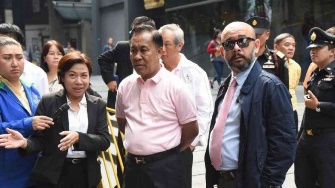  	๑๓ ต.ค. -- นายจุมพล สำเภาพล รองผู้ว่าราชการกรุงเทพมหานคร(กทม.)  กล่าวหลังลงพื้นที่สำรวจทางเท้าบริเวณสยามสแควร์ ถนนพระราม ๑ เขตปทุมวัน ว่า ภายหลังกทม.ได้จัดระเบียบผู้ค้าบริเวณนี้เพื่อคืนทางเท้าให้ประชาชน  จากเดิมมีผู้ค้าจำนวน ๖๘๐ ราย ซึ่งเป็นอุปสรรคต่อการใช้ทางเท้าของประชาชน เนื่องจากในจุดนี้เป็นจุดเชื่อมต่อกับสถานีรถไฟฟ้า ๒ สาย ทั้งสายสีเขียวอ่อน หมอชิต-สุขุมวิท และสายสีเขียว สนามกีฬาแห่งชาติ-บางหว้า ในพื้นที่ยังมีบริการรถขนส่งสาธารณะ และเป็นศูนย์รวมของธุรกิจขนาดใหญ่ มีประชาชนใช้ทางเท้าสัญจรวันละกว่า ๑ แสนราย แต่ภายหลังกทม.จัดระเบียบผู้ค้าบริเวณสยามสแควร์ เมื่อวันที่ ๓ ต.ค.๒๕๕๙ ขณะนี้ไม่มีผู้ค้าในพื้นที่แล้ว แต่กทม.ได้ขอใช้พื้นที่ของการทางพิเศษ บริเวณใต้ทางด่วนพงษ์พระราม เพื่อรองรับผู้ค้า พร้อมทั้งปรับปรุงพื้นที่ อาทิ ปรับพื้นผิว ไฟฟ้าส่องสว่าง น้ำประปา การขีดสีตีเส้น โดยคาดว่าจะแล้วเสร็จภายในเดือนต.ค.นี้ ซึ่งขณะนี้มีผู้ค้าแจ้งความประสงค์ที่จะเข้าไปทำการค้ากว่า ๒๐๐ รายแล้ว          ทั้งนี้ ในพื้นที่ทางเท้าบริเวณสยามสแควร์ ภายหลังที่ผู้ค้าได้ย้ายออกไปแล้ว จากการตรวจสอบพบว่ามีความเสียหาย ในพื้นที่ทางเท้าและระบบสาธารณูปโภค รวมถึงสิ่งก่อสร้างที่ผู้ค้าได้ดำเนินการไว้ ซึ่งสิ่งเหล่านี้เป็นอุปสรรคในการใช้ทางเท้าของประชาชน ขณะเดียวกันกทม.ได้รับการร้องเรียนจากผู้พิการทางสายตา และผู้พิการที่ใช้วีลแชร์ และคนชราว่าไม่ได้รับความสะดวกในการใช้ทางเท้า ดังนั้น ในวันนี้ได้มอบหมายหน่วยงานที่เกี่ยวข้อง ประกอบด้วย สำนักผังเมือง สำนักการโยธา สำนักการจราจรและขนส่ง และสำนักงานเขตปทุมวัน ร่วมกันสำรวจพื้นที่เพื่อร่วมมือปรับปรุงทัศนียภาพบนทางเท้าและสิ่งอำนวยความสะดวกบริเวณสยามสแควร์ ให้ประชาชนได้ใช้สัญจรอย่างเสมอภาค และเท่าเทียมกันทุกคน 	 "ในเบื้องต้นได้กำชับให้เร่งปรับปรุงระบบระบายน้ำ อาทิ เปลี่ยนฝาท่อ ลอกท่อ ดูดเลน เพื่อให้การระบายน้ำสะดวกขึ้น และเร่งดำเนินการปรับผิวทางเท้า รื้อถอนสิ่งกีดขวางเพื่อความปลอดภัยและสะดวกในการสัญจรของประชาชน ทั้งในเวลากลางวันและกลางคืน นอกจากนี้ได้รับรายงานว่าภายหลังจากที่กทม. จัดระเบียบผู้ค้าบริเวณดังกล่าวไปแล้ว พบว่าปริมาณขยะในพื้นที่เขตปทุมวันลดลงจากเดิมวันวันละ ๑ ตันอีกด้วย"นายจุมพล กล่าว (คมชัดลึกออนไลน์ ๑๓ ต.ค.๕๙)หัวใจไม่ยอมแพ้! สาวจีนสมองพิการใช้ปากแทนมือปักภาพ “ครอสติช” ขาย   	ซินหวา สื่อทางการจีนรายงาน เด็กสาวสมองพิการแต่กำเนิด แต่หัวใจแกร่งขั้นเทพ ใช้ปากปักภาพครอสติชหาเงินซื้อคอมพิวเตอร์“เริ่น เจียงหมิน” วัย ๒๓ ปี เป็นบุตรสาวของเกษตรกรในเมืองวั่งตู มณฑลเหอเป่ย ผู้กำเนิดมาพร้อมกับอาการพิการทางสมองทำให้เธอไม่สามารถใช้แขนขาทั้งสองข้างได้เหมือนคนทั่วไป
 	อย่างไรก็ดี เธอสามารถใช้ปากแทนมือทั้งสองข้างในการทำกิจกรรมต่างๆได้ เช่น ใช้ปากเขียนหนังสือ และยังสามารถใช้ปากร้อยด้ายเข้าเข็มด้วยตนเอง และปักภาพ “ครอสติช” ได้อีกด้วย สาวหัวใจแกร่งระบุว่า เธอเริ่มใช้ปากปักครอสติชมาตั้งแต่ปี ๒๕๕๖ จวบจนปัจจุบัน เธอได้ปักภาพไปแล้วจำนวน ๘ ภาพ ซึ่งกิจกรรมดังกล่าวทำให้เธอรู้สึกสดใสและมีกำลังใจในการดำเนินชีวิต เริ่มเผยความฝันอันสูงสุดว่า เธออยากจะใช้ความสามารถของตัวเองในการหาเงินซื้อคอมพิวเตอร์สักเครื่อง เพื่อนำภาพครอสติชที่เธอปักออกวางขายบน
อินเทอร์เน็ต  (manager.co.thออนไลน์ ๒๒ ก.ย.๕๙)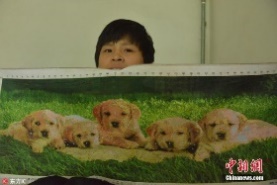 สธ. เปิดงาน“คนไทยไม่ทอดทิ้งกัน คนพิการขาขาดทุกคนได้รับขาเทียม ๑๐๐%”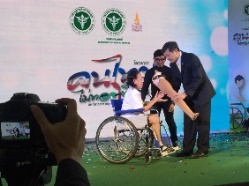 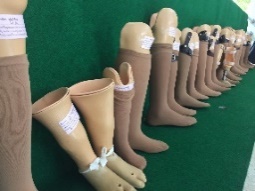 	กระทรวงสาธารณสุข ช่วยผู้พิการเข้าถึงบริการ เปิดโครงการคนไทยไม่ทอดทิ้งกัน คนพิการขาขาดทุกคนได้รับขาเทียม ๑๐๐%  ช่วยผู้พิการแขนขาขาดทั้งรายเก่าและรายใหม่ ๕๐,๐๐๐ รายเข้าถึงบริการ ได้รับกายอุปกรณ์เสริมและเทียม อุปกรณ์เครื่องช่วยที่จำเป็น ส่งเสริมให้คุณภาพชีวิตที่ดีขึ้น 	กระทรวงสาธารณสุข(สธ.) จ.นนทบุรี ศ.คลินิก เกียรติคุณ นายแพทย์ปิยะสกล สกลสัตยาทร รัฐมนตรีว่าการกระทรวงสาธารณสุข  พร้อมด้วย นายแพทย์โสภณ  เมฆธน ปลัดกระทรวงสาธารณสุข นายแพทย์สุพรรณ ศรีธรรมมา อธิบดีกรมการแพทย์ เปิดงาน “คนไทยไม่ทอดทิ้งกัน คนพิการขาขาดทุกคนได้รับขาเทียม ๑๐๐%” และให้สัมภาษณ์ว่า จำนวนคนพิการในประเทศไทยมีแนวโน้มเพิ่มขึ้น จากโรคเรื้อรัง อุบัติเหตุ และสูงวัย โดยข้อมูลจากสำนักงานสถิติแห่งชาติ ปี ๒๕๕๘ พบมีคนพิการร้อยละ ๒.๕๒ ของประชากรทั้งหมด หรือประมาณ ๒ ล้านกว่าราย และขึ้นทะเบียนเป็นคนพิการ ๑,๙๑๘,๘๖๗ ราย พิการขาขาดประมาณ ๕๐,๐๐๐ ราย ซึ่งข้อมูลกระทรวงสาธารณสุขพบว่า มีคนที่ต้องถูกตัดขาเพิ่มขึ้นประมาณปีละ ๓,๕๐๐ ราย และคาดว่ามีคนพิการจำนวนหนึ่งที่ไม่สามารถเข้าถึงบริการ จากข้อจำกัดเช่น ราคาอุปกรณ์ที่ค่อนข้างสูง หรือการเดินทางลำบาก	ทั้งนี้ ประเทศไทยได้ให้ความสำคัญกับการพัฒนาคุณภาพชีวิตของคนพิการ มี “พ.ร.บ.ส่งเสริมและพัฒนาคุณภาพชีวิตคนพิการ พ.ศ.๒๕๕๐ และที่แก้ไขเพิ่มเติม (ฉบับที่ ๒) พ.ศ.๒๕๕๖” เพื่อให้ผู้พิการได้รับสิทธิ  โอกาส การคุ้มครองจากรัฐ  เข้าถึงและใช้ประโยชน์จากบริการ และสิ่งอำนวยความสะดวกสาธารณะ ตลอดจนสวัสดิการและความช่วยเหลือจากรัฐ  ในส่วนกระทรวงสาธารณสุข มอบให้กรมการแพทย์เป็นหน่วยงานหลักขับเคลื่อนการพัฒนาระบบสุขภาพในกลุ่มผู้สูงอายุและคนพิการ ให้เข้าถึงบริการสุขภาพได้โดยไม่มีข้อจำกัด โดยเฉพาะในเรื่องกายอุปกรณ์ที่ช่วยให้ดำเนินกิจวัตรประจำวันได้สะดวก หรือเพิ่มคุณภาพชีวิต  ได้มอบให้สถาบันสิรินธรเพื่อการฟื้นฟูสมรรถภาพทางการแพทย์แห่งชาติให้บริการทั้งแบบตั้งรับในหน่วยบริการ และออกหน่วยแพทย์เคลื่อนที่ ตาม “โครงการมอบแขนขาเทียมให้คนพิการทั่วประเทศ” และ “โครงการคนไทยไม่ทอดทิ้งกันคนพิการขาขาดทุกคนได้รับขาเทียม ๑๐๐%” เพื่อให้คนพิการแขนขาขาดทั้งรายเก่าและรายใหม่สามารถเข้าถึงบริการฟื้นฟูสมรรถภาพ  ได้รับกายอุปกรณ์เสริมและเทียม อุปกรณ์เครื่องช่วยที่จำเป็นที่มีคุณภาพ เพื่อส่งเสริมให้คนพิการแขนขาขาดมีคุณภาพชีวิตที่ดีขึ้น 	ผลการดำเนินการระหว่างปี ๒๕๕๗-๒๕๕๙  สามารถให้บริการคนพิการทางการเคลื่อนไหว ๗,๗๙๕ ราย  เป็นบริการทำแขนขาเทียม ๓,๐๗๘ ราย ซ่อมแซมแขนขาเทียม ๑,๑๗๖ ราย บริการด้านอื่นๆ เช่น  รถนั่งคนพิการ  รถสามล้อโยก  อุปกรณ์ช่วยเดิน ๓,๕๔๑ ราย  นอกจากนี้ได้มอบรถผลิตแขน-ขาเทียม ๑ คัน  ให้โรงพยาบาลพระพุทธชินราช จ.พิษณุโลก   โดยมีรถผลิตแขน-ขาเทียม ๒ คัน   ออกหน่วยเคลื่อนที่ฟื้นฟูสมรรถภาพคนพิการแบบเบ็ดเสร็จ ณ จุดเดียวทั่วประเทศ  ๖๓ ครั้ง โดยทำงานร่วมกับโรงพยาบาลศูนย์/ โรงพยาบาลทั่วไป/โรงพยาบาลชุมชนกว่า ๒๐๐  แห่ง	สำหรับโครงการคนไทยไม่ทอดทิ้งกันฯ ให้บริการระหว่างวันที่ ๑๑-๒๖ เดือนกันยายน ๒๕๕๙ มีกิจกรรมที่สำคัญประกอบด้วย การตรวจประเมินและออกเอกสารรับรองความพิการสำหรับคนพิการขาขาด การผลิตและซ่อมแซมขาเทียม การฝึกสอนการใช้ขาเทียมพร้อมแนะนำการดูแลรักษาขาเทียมให้แก่คนพิการและญาติ การมอบอุปกรณ์เครื่องช่วยการเดินแก่คนพิการขาขาดในรายที่เหมาะสม เช่น รถเข็น ไม้ค้ำยัน เป็นต้น มีผู้พิการลงทะเบียนเข้ารับบริการเกือบ ๒๐๐ ราย (thansettakij.comออนไลน์ ๒๖ ก.ย.๕๙)“ประยุทธ์” ลั่นใจยังสู้ ชูท่องเที่ยวเพื่อคนทั้งมวล ทำผู้พิการให้ได้สิทธิเท่าเทียม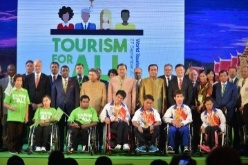 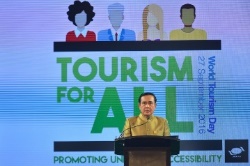  	 นายกรัฐมนตรี ปาฐกถาพิเศษการท่องเที่ยวเพื่อคนทั้งมวล วันท่องเที่ยวโลก ชี้ เป็นการยอมรับผู้พิการ ช่วยให้ได้รับสิทธิเท่าเทียม ชูไทยมีจุดเด่นหลายด้าน เพิ่มเที่ยวต่อเนื่อง ส่งเสริมชุมชน หวังพัฒนาภายใต้ยุทธศาสตร์๒๐ปีระบุยังต้องดูแลให้ทั่วถึงในหลายด้านลั่นใจยังสู้
 	ที่โรงแรมสยาม เคมปินสกี้ กรุงเทพฯ เมื่อเวลา ๑๗.๐๐ น. พลเอก ประยุทธ์ จันทร์โอชา นายกรัฐมนตรี เป็นประธานเปิดงาน และกล่าวปาฐกถาพิเศษ เรื่อง การท่องเที่ยวเพื่อคนทั้งมวลของประเทศไทยในบริบทของเวทีโลก โดยนายกรัฐมนตรี กล่าวว่า ยินดีที่ได้มาเป็นประธานเปิดงานวันท่องเที่ยวโลก และได้กล่าวปาฐกถาพิเศษในวันนี้ การท่องเที่ยวเพื่อคนทั้งมวลและการเข้าถึงอย่างเท่าเทียม ถือเป็นแนวคิดหลักของวันท่องเที่ยวโลก ประจำปี ๒๕๕๙ ซึ่งประเทศไทยมีจุดเด่นในหลายด้าน ทั้งการท่องเที่ยวเชิงวัฒนธรรม เชิงนิเวศ และธรรมชาติอนุรักษ์ เชิงการแพทย์และสุขภาพ โดยรัฐบาลได้กำหนดการพัฒนาเขตพื้นที่ท่องเที่ยวเพิ่มเติม เชื่อมโยงกับเขตพื้นที่ท่องเที่ยวเดิมให้สามารถท่องเที่ยวต่อเนื่องได้ รวมทั้งส่งเสริมชุมชนท้องถิ่นให้มีความพร้อม เพื่อขับเคลื่อนให้ประเทศไทย เป็นแหล่งท่องเที่ยวคุณภาพชั้นนำของโลกที่เติบโตอย่างมีดุลยภาพบนพื้นฐานความเป็นไทย รวมทั้งช่วยส่งเสริมการพัฒนาเศรษฐกิจ สังคม และกระจายรายได้สู่ประชาชนทุกภาคส่วนอย่างยั่งยืน ตามวิสัยทัศน์แผนพัฒนาท่องเที่ยวแห่งชาติฉบับที่๒ภายใต้ยุทธศาสตร์การพัฒนาประเทศ๒๐ปี 	“การท่องเที่ยวเป็นกลไกสำคัญช่วยขับเคลื่อนเศรษฐกิจ โดยเมื่อปีที่แล้วมีนักท่องเที่ยวมาไทยกว่า ๓๐ ล้านคน มากเป็นอันดับ ๑ ในอาเซียน ทำให้อุตสาหกรรมการท่องเที่ยวของไทยกลายเป็นอุตสาหกรรมขนาดใหญ่ที่เติบโตอย่างรวดเร็ว และมีอัตราการขยายตัวต่อเนื่องทุกปี สามารถสร้างงาน อาชีพ และกระจายรายได้ให้กับประชาชนทั้งในเขตเมืองและในชนบท”นายกรัฐมนตรีกล่าว
 	นายกรัฐมนตรี กล่าวว่า จากข้อมูลขององค์การอนามัยโลก ประชากรโลกกว่าร้อยละ ๑๕ เป็นผู้พิการ รวมถึงมีประชากรสูงวัย และเด็กทารก โลกจึงต้องดูแลประชากรกลุ่มนี้ให้มีคุณภาพชีวิตที่ดี ขณะเดียวกัน โลกก็ยังให้ความสำคัญกับสิทธิมนุษยชนมากยิ่งขึ้น การท่องเที่ยวเพื่อคนทั้งมวล จึงถือเป็นการให้การยอมรับผู้พิการ และช่วยให้ได้รับสิทธิเท่าเทียมและอิสรภาพพื้นฐานเช่นเดียวกันกับบุคคลทั่วไป ทั้งนี้ การเข้าถึงการท่องเที่ยวของคนทั้งมวล ถือเป็นความท้าทายที่อุตสาหกรรมการท่องเที่ยวต้องเผชิญ และเป็นโอกาสทางเศรษฐกิจของทุกประเทศ เช่นนี้ อุตสาหกรรมการท่องเที่ยวของโลกจะต้องพัฒนาทั้งในส่วนนโยบาย กรอบกฎหมาย และวิธีการปฏิบัติ โดยมีการวางแผนทั้งระยะสั้น และระยะยาว เพื่อทำให้ทุกคนสามารถเข้าถึงการท่องเที่ยวได้อย่างเท่าเทียม ทั่วถึง และเป็นธรรม สำหรับประเทศไทย รัฐบาลให้ความสำคัญกับเรื่องสิทธิมนุษยชนและเสรีภาพของผู้พิการอยู่เสมอ รวมทั้งมีมาตรการดูแลและส่งเสริมให้ผู้พิการมีการพักผ่อนหย่อนใจ เดินทางท่องเที่ยวและเล่นกีฬาได้อย่างมีความสุขตลอดจนพัฒนาสุขภาพและทักษะทางกีฬา
 	นายกรัฐมนตรี กล่าวว่า โดยเมื่อ พ.ศ. ๒๕๔๔ นายโคฟี อันนัน เลขาธิการสหประชาชาติได้ทูลเกล้าฯ ถวายรางวัล Franklin Delano Roosevelt International Disability Award แด่สมเด็จพระเทพรัตนราชสุดาฯ สยามบรมราชกุมารี ในนามของราชอาณาจักรไทยที่ให้ความสำคัญต่อการพัฒนาบุคคลที่มีความบกพร่องทางร่างกาย หรือมีความต้องการพิเศษ ซึ่งนับเป็นเกียรติยศอันยิ่งใหญ่ที่ไทยได้รับจากประชาคมโลก นอกจากนี้ รัฐบาลยังได้วางนโยบาย ออกกฎหมาย และสร้างมาตรการเพื่อช่วยเหลือและสนับสนุนผู้พิการให้สามารถใช้ชีวิตอย่างมีความสุขในสังคม แม้ว่านโยบายส่งเสริมสิทธิมนุษยชนและเสรีภาพของผู้พิการจะประสบความสำเร็จอย่างเป็นรูปธรรม แต่รัฐบาลยังคงต้องให้การดูแลอย่างทั่วถึงและเท่าเทียม ทั้งด้านโครงสร้างทางวิศวกรรมและสถาปัตยกรรมกฎหมายการบริหารจัดการ
 	นายกรัฐมนตรี กล่าวว่า ทั้งนี้ ไทยตั้งเป้าหมายที่จะพัฒนาสู่ความเป็นเมืองในอุดมคติของการท่องเที่ยวเพื่อคนทั้งมวล โดยไม่ทำลายมรดกทางประวัติศาสตร์และสถาปัตยกรรมของชาติ โดยรัฐบาลจะแปลงวิสัยทัศน์นี้สู่การปฏิบัติ ผลักดันให้ไทยเป็นศูนย์กลางอารยสถาปัตย์แห่งประชาคมอาเซียน โดยรัฐบาลหวังว่าจะได้รับความร่วมมืออย่างเต็มที่จากทุกภาคส่วนที่เกี่ยวข้อง ขอบคุณในนามของประเทศไทย และประชาชนคนไทยทุกคน ที่ได้เลือกประเทศไทยให้เป็นเจ้าภาพการประชุมและการเฉลิมฉลอง  “วันท่องเที่ยวโลก ๒๕๕๙”  ตลอดจนทุกภาคส่วนที่ร่วมกันสร้างความสำเร็จของงานในวันนี้ 	ทั้งนี้ ก่อนปาฐกถา บนเวทีได้มีการร้องเพลง “ศรัทธา” ของ นายสมศักดิ์ เหมรัญ หรือกีตาร์มือเดียว ผู้ที่เคยเข้าร่วมการแข่งขันไทยแลนด์ก็อตทาเลนต์ และแสดงการวาดภาพประกอบเพลง โดย นายเอกชัย วรรณแก้ว ศิลปินไร้แขน หรือมนุษย์เพนกวิน คนไทยคนแรกที่ปีนยอดเขาเอเวอเรสต์สำเร็จ จากนั้น นายกฯกล่าวปาฐกถาตอนหนึ่งว่า นักร้องถามตนว่า ใจสู้หรือเปล่า ตนใจสู้อยู่แล้ว และยิ่งมาเห็นพวกท่านยิ่งใจสู้ ๒ เท่า แต่สู้ด้วยความสุภาพเรียบร้อย ได้เห็นผู้ที่พิการมาวันนี้ ยินดีและขอบคุณ ใจท่านอาจมีมากกว่าด้วยซ้ำ ไม่ได้ยอมรับโชคชะตาดังนั้นเราต้องดูแลให้ถึงคนเหล่านี้เข้าถึงโอกาสสร้างความเท่าเทียม
 	“ผมเข้ามาในเวลาแบบนี้ก็จริง แต่คิดถึงเรื่องสิทธิมนุษยชน หลักการของตนคือให้เกิดความสงบ เกิดสันติสุข ซึ่งไม่ได้มีสูตรสำเร็จใช้แบบเดียวเหมือนกันหมดทั่วโลก เพราะคนเรามีความแตกต่างกัน ในเรื่องวัฒนธรรม ความคิด แต่หลักสำคัญคือ มีความเป็นประชาธิปไตยเป็นพื้นฐาน เราต้องขจัดความไม่เสมอภาค วันนี้ต้องปรับใจถ้าไม่ชอบหน้าใคร เดี๋ยวก็เจอส่วนดีเขาเอง มีคนที่เราไม่ชอบ เป็นคนไม่ดี ต้องเติมความดีให้เขา จนกว่าเขาเป็นคนดี จะได้ไม่ไปสร้างความเดือดร้อนให้ใคร ความแตกแยกจะได้ไม่เกิดขึ้น และเกิดมาในชีวิตหากตนได้ทำอะไรให้คนอื่นมากๆวันข้างหน้าจะได้ภูมิใจ”นายกฯกล่าว
 	นายกฯ กล่าวว่า ทั้งนี้ การท่องเที่ยวถือเป็นรายได้หลักสำคัญของไทย เห็นได้ว่า เขาไว้ใจประเทศไทย ต้องสร้างความเชื่อมโยงทั้งในและต่างประเทศ ซึ่งการท่องเที่ยวมองแค่วันนี้ไม่ได้ โดยได้วางแผนพัฒนาการท่องเที่ยว ๒๐ ปีข้างหน้า เราต้องเป็นเจ้าบ้านที่ดี รองรับนักท่องเที่ยวทุกกลุ่ม บนความแตกต่างของแต่ละภูมิภาค และวัฒนธรรม และการท่องเที่ยวจะช่วยลดความขัดแย้งได้เมื่อคนยิ้มแย้มให้กัน  (manager.co.thออนไลน์ ๒๗ ก.ย.๕๙)ท่องเที่ยวมุ่งเจาะตลาดผู้พิการ-ผู้สูงอายุ 		รมว.ท่องเที่ยว เผย แผนพัฒนามุ่งเจาะตลาดผู้พิการ ผู้สูงอายุ ชี้ ไทยต้องเร่งพัฒนาโครงสร้างพื้นฐานรองรับ นางกอบกาญจน์ วัฒนวรางกูร รัฐมนตรีว่าการกระทรวงการท่องเที่ยวและกีฬา เปิดเผยว่า กระทรวงมีแนวคิดสร้างกิจกรรมและสินค้าด้านการท่องเที่ยว รวมทั้งแก้ปัญหาแหล่งท่องเที่ยวที่มีอยู่เดิมซึ่งได้รับความนิยม และต้องกระจายไปแหล่งท่องเที่ยวใหม่ๆ เช่น จังหวัดขอนแก่น ซึ่งปัจจุบันนักท่องเที่ยวยังท่องเที่ยวน้อย โดยมีเป้าหมายจะเพิ่มสัดส่วนนักท่องเที่ยวเป็น ๕ ล้านภายใน ๒ ปี เพื่อรองรับจำนวนนักท่องเที่ยวที่เติบโตอย่างต่อเนื่อง โดยจะจัดทำแผนพัฒนาการท่องเที่ยวแห่งชาติฉบับที่ ๒ (ปี ๒๕๖๐ - ๒๕๖๔) ซึ่งแผนดังกล่าวจะพัฒนาแหล่งท่องเที่ยวเพื่อเจาะตลาดกลุ่มผู้พิการ ผู้สูงอายุ เด็ก สตรีตั้งครรภ์ ที่ปัจจุบันมีจำนวนกว่า ๑,๐๐๐ ล้านคนทั่วโลก และเป็นกลุ่มที่มีศักยภาพ มีการใช้จ่ายสูงกว่าคนทั่วไปกว่าร้อยละ ๑๐ - ๑๕ จากค่าใช้เฉลี่ยประมาณ ๕,๐๐๐ บาท และเดินทางท่องเที่ยวต่างประเทศเฉลี่ย ๖ - ๗ ครั้งต่อปี พร้อมมีผู้ติดตามเป็นผู้ดูแลตามมาด้วย อย่างน้อย ๑-๒ คน ซึ่งไทยจะต้องพัฒนาด้านโครงสร้างพื้นฐาน สาธารณูปโภค ระบบขนส่งสาธารณะ เพื่อรองรับการเดินทางให้เชื่อมโยงแต่ละจุด และเพิ่มสิ่งอำนวยความสะดวก เช่น ห้องน้ำ พัฒนาสุขภัณฑ์ให้เพียงพอต่อความต้องการ ซึ่งในปีนี้ยังตั้งเป้าหมายรายได้จากภาคท่องเที่ยวที่ ๒.๔ ล้านล้านบาท จำนวนนักท่องเที่ยว ๓๒ - ๓๓ ล้านบาท และในระยะยาวนักท่องเที่ยวจะเพิ่มขึ้นและเป็นนักท่องเที่ยวเชิงคุณภาพมากขึ้น(innnews.co.thออนไลน์ ๒๗ ก.ย.๕๙)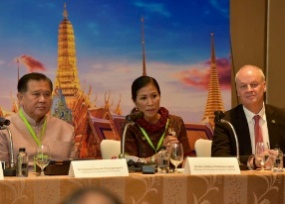 ชวนคนพิการรับเงินช่วยเหลือจากภาครัฐ 	ว่าที่ร.ต.บุญธรรม หุยประเสริฐ ผู้อำนวยการเขตวัฒนา กล่าวว่า เขตเปิดรับลงทะเบียนเบี้ยความพิการ ณ ฝ่ายพัฒนาชุมชนและสวัสดิการสังคม ตั้งแต่บัดนี้เป็นต้นไป ระหว่างเวลา ๐๘.๐๐-๑๖.๐๐ น. โดยผู้พิการที่มีสิทธิ์ลงทะเบียน ต้องมีสัญชาติไทย มีภูมิลำเนาตามทะเบียนบ้าน ในพื้นที่ มีบัตรประจำตัวผู้พิการ และต้องไม่เป็นบุคคลที่อยู่ในสถานสงเคราะห์ของรัฐ
 	เอกสารประกอบการ ลงทะเบียน ๑.กรณีผู้พิการมาด้วย ตนเองหรือผู้ดูแลมาด้วยตนเอง ใช้เอกสาร ดังนี้ สำเนาทะเบียนบ้านของผู้พิการ สำเนาบัตรประจำตัวประชาชนหรือสูติบัตร สมุดหรือบัตรประจำตัวผู้พิการพร้อมสำเนา สำเนาสมุดบัญชีออมทรัพย์ธนาคารกรุงไทย ๒.กรณีผู้พิการมอบอำนาจให้ผู้อื่น ดำเนินการแทนหรือโอนเงินเข้าบัญชีผู้อื่น ใช้เอกสารเหมือนกรณีที่ ๑ แต่เพิ่มหนังสือมอบอำนาจ และสำเนาบัตรประจำตัวประชาชน ของผู้รับมอบอำนาจ สอบถามเพิ่มเติมโทร.๐๒-๓๘๑๗๙๓๔ในวันเวลาราชการ (ryt๙.comออนไลน์ ๒๗ ก.ย.๕๙)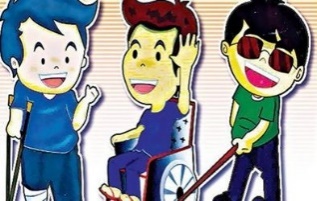 คนพิการหนุนคำสั่ง ม.๔๔ คืนสิทธิรักษาบัตรทองให้ผู้พิการในระบบประกันสังคมตัวแทนผู้พิการสนับสนุน คำสั่ง ม.๔๔ ให้ผู้พิการที่ได้สิทธิประกันสังคมหลังจากมีงานทำได้กลับไปใช้สิทธิ์บัตรทองหรือท๗๔ได้ชี้เป็นการปลดล็อคคืนสิทธิ์การรักษาที่หายไปให้กับผู้พิการ
 	นายวันเสาร์ ไชยกุล ผู้จัดการศูนย์ญาณากร แหล่งเรียนรู้คนพิการ ซึ่งได้รับผลกระทบจากการย้ายสิทธิประกันสุขภาพจากบัตรทองผู้พิการ (ท.๗๔ ) ไปยังระบบประกันสังคมจนออกมาเรียกร้องให้หน่วยงานที่เกี่ยวข้องแก้ปัญหาดังกล่าวเพื่อให้ผู้พิการได้สิทธิ์ในการรักษาที่มีประสิทธิภาพตามเดิม กล่าวว่า เห็นด้วยอย่างยิ่งกับคำสั่ง พล.อ.ประยุทธ์ จันทร์โอชา หัวหน้าคณะรักษาความสงบแห่งชาติ (คสช.)ตามมาตรา ๔๔ ของรัฐธรรมนูญที่ให้สิทธิผู้พิการในระบบประกันสังคมสามารถเข้ารับบริการสิทธิบัตรทองตามเดิมได้
          "แรกเริ่มเรางงว่า มาตรา ๔๔ ที่ออกมาเหมือนทำให้ยุ่งยากวุ่นวาย เหมือนเป็นคำสั่งจากบนลงล่าง โดยไม่ได้ฟังเสียงผู้พิการ แต่พอมาอ่านดูให้ชัดก็ไมใช่อย่างนั้น มาตรา ๔๔ ที่ออกมาถือเป็นเรื่องดี เพราะตาม พ.ร.บ.หลักประกันสุขภาพแห่งชาติ พ.ศ.๒๕๔๕ กำหนดให้ บุคคลทุกคนมีสิทธิได้รับบริการสาธารณสุขที่มีมาตรฐาน และคนพิการไม่ควรถูกปฏิเสธสิทธิ์เดิมที่เคยมีอยู่แล้ว ที่สำคัญเราทราบว่า มีการให้ข้อมูลจากคนที่ทำงานกับผู้พิการโดยตรงถึงปัญหาเรื่องสิทธิ์ที่หายไปจึงมาซึ่งคำสั่งนี้มาตรา๔๔ครั้งนี้"นายวันเสาร์กล่าว
 	นายวันเสาร์ กล่าวว่า ก่อนหน้านี้เมื่อคนพิการไปทำงานบริษัทและได้สิทธิ์การรักษาตามระบบประกันสังคม แต่กลับถูกตัดสิทธิ์ที่สำคัญ คือ ท ๗๔ หรือ บัตรทองคนพิการ ดังนั้น คำสั่ง ม.๔๔ ได้ช่วยปลดล็อคตรงนี้ให้ผู้พิการที่ได้สิทธิ์ประกันสังคมสามารถกลับไปใช้สิทธิ์บัตรทองผู้พิการได้ตามเดิม โดยที่สำนักงานประกันสังคมจะเป็นคนรับผิดชอบค่าใช้จ่ายให้
          ผู้จัดการศูนย์ญาณากร แหล่งเรียนรู้คนพิการ กล่าวว่า ก่อนที่จะมีคำสั่งมาตรา ๔๔ นี้ออกมา ได้กำหนดว่า ถ้าผู้พิการคนใดออกจากระบบประกันสังคมจึงจะสามารถกลับไปใช้สิทธิ์บัตรทอง ท.๗๔ ตามเดิมได้ ซึ่งมันทำให้คนพิการไม่สบายใจเพราะรู้สึกว่า บัตรทอง ท ๗๔ ที่เขาได้สิทธิ์มาก่อนหน้านี้ครอบคลุมกับเขามากกว่าระบบประกันสังคม เพราะประกันสังคมไม่ได้ถูกออกแบบมาเพื่อคนพิการตั้งแต่แรก แต่เน้นการรักษาแบบฟื้นฟู ไม่ได้เน้นเรื่องการเข้าถึงระบบสุขภาพของผู้พิการ ทั้งนี้ เมื่อมีคำสั่งมาตรา ๔๔ ออกมา ก็ช่วยสร้างกลไกที่ถูกต้องกลับมาช่วยคนพิการได้สิทธิ์ตามเดิม
          นายวันเสาร์ กล่าวว่า บัตรทองของผู้พิการหรือ ท. ๗๔ เข้าใจว่า มีทั้งหมด ๗๖ รายการ เช่น การรักษา การฟื้นฟู การฝึกพูด กายภาพ ซึ่งก็คือ การรักษาโรคทั่วไปที่เกี้ยวข้องกับผู้พิการโดยตรง ทั้งนี้ ต้องเข้าใจว่าสำนักงานหลักประกันสุขภาพแห่งชาติ (สปสช.) ที่ดูแลสิทธิ์บัตรทองของผู้พิการ ได้ทำการเก็บข้อมูล รับฟังความเห็นของคนที่อยู่ในระบบหลักประกันสุขภาพแห่งชาติเป็นระยะๆ เรื่องใดควรอยู่หรือไม่ควรอยู่ในสิทธิ์ จึงเป็นเหตุว่า ทำไมช่วงแรกๆ ที่คนพิการที่รู้ว่า ต้องเข้าระบบประกันสังคม จึงไม่อยากเข้าเพราะจะทำให้เขาเสียสิทธิ์บัตรทอง เนื่องจากประกันสังคมไม่ได้ครอบคลุมการรักษาอะไรมาก (thaipr.netออนไลน์ ๔ ต.ค.๕๙)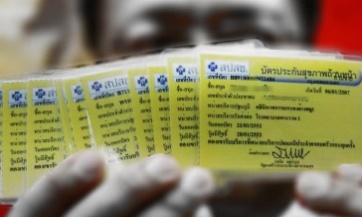 สปส. ให้ผู้พิการ ๒.๘ หมื่นคน เลือกใช้สิทธิรักษาฟรี ตั้งแต่ ๑๕ ต.ค.เป็นต้นไป	สปส. ให้ผู้พิการ ๒.๘ หมื่นคน เลือกใช้สิทธิรักษาฟรี ตั้งแต่ ๑๕ ต.ค.เป็นต้นไป พร้อมเปลี่ยนที่รักษาได้ตามความต้องการไม่ผูกขาดรพ.กับบัตรประกันสังคม...
 	นพ.สุรเดช วลีอิทธิกุล เลขาธิการสำนักงานประกันสังคม (สปส.) เปิดเผยหลัง ประชุมหารือแนวทางสาธารณสุขร่วมกันระหว่าง สปส. และหน่วยงานที่เกี่ยวข้อง ถึงแนวทางการให้ บริการด้านสาธารณสุขสำหรับคนพิการร่วมกัน โดยที่ประชุมได้ข้อสรุปว่า จะให้คนพิการในระบบ ประกันสังคม ได้รับสิทธิด้านสาธารณสุขตามสิทธิบัตรทองทุกประการ ขณะนี้ สปส.อยู่ในระหว่าง การเตรียมโอนย้ายข้อมูลผู้พิการที่เป็นผู้ประกันตน ที่มีอยู่ประมาณ ๒๘,๐๐๐ คน ไปให้สำนักงานหลัก ประกันสุขภาพแห่งชาติ (สปสช.) พร้อมทั้งทำหนังสือแจ้งไปยังสถานประกอบการให้แจ้งผู้พิการได้ รับทราบว่า สามารถไปใช้สิทธิบัตรทองเพื่อเข้ารับการรักษาในโรงพยาบาลของรัฐที่ผู้ประกันตนสังกัดหรือในโรงพยาบาลของรัฐทุกแห่งได้ตั้งแต่วันที่๑๕ต.ค.เป็นต้นไป
 	นพ.สุรเดช กล่าวอีกว่า คนพิการในระบบประกันสังคม จะได้รับประโยชน์ที่ได้รับสิทธิบัตรทอง โดย จะได้รับการรักษาโรคฟรีไม่จำกัดวงเงินต่อเดือน ขึ้นอยู่กับความเห็นของแพทย์ที่ทำการรักษา ซึ่งจะมีประโยชน์มากกับผู้ป่วยด้วยโรคที่มีค่าใช้จ่ายสูง และต้องรักษาต่อเนื่อง ที่สำคัญ สามารถเปลี่ยนที่ รักษาได้ตามความต้องการ ไม่ต้องผูกขาดโรงพยาบาลกับบัตรประกันสังคมเหมือนที่ผ่านมา (ไทยรัฐออนไลน์ ๔ ต.ค.๕๙)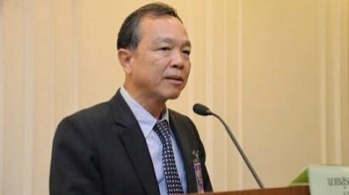 กมธ.สิทธิมนุษยชนอาเซียนดันรับรองสิทธิผู้พิการทั่วภูมิภาคภายในปี ๒๕๖๐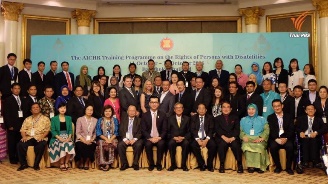 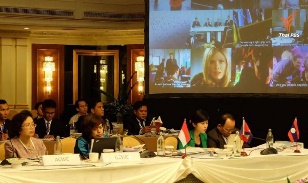 	ไทยเป็นเจ้าภาพจัดอบรมระดับอาเซียนด้านสิทธิผู้พิการ มีผู้แทนจากภาครัฐ ประชาสังคม จาก ๑๐ ประเทศอาเซียนเข้าร่วม เตรียมจัดทำแผนระดับภูมิภาค ดันการรับรองสิทธิผู้พิการในอาเซียนให้แล้วเสร็จในปี ๒๕๖๐ ประเทศไทยเป็นเจ้าภาพในการจัดอบรมระดับอาเซียนเกี่ยวกับสิทธิของผู้พิการ คณะกรรมาธิการระหว่างรัฐบาลอาเซียนว่าด้วยสิทธิมนุษยชน หรือ AICHR ระหว่างวันที่ ๑๑-๑๔ ต.ค.๒๕๕๙ โดยมีผู้แทนจากจากภาคส่วนต่างๆ ทั้งภาครัฐ ประชาสังคม เอกชน จาก ๑๐ ประเทศอาเซียน กว่า ๘๐ คนเข้าร่วม 	โดยในวันที่ (๑๑ ต.ค.๒๕๕๙) ดร.เสรี นนทสูติ ผู้แทนประเทศไทยของ AICHR กล่าวในงานอบรมว่า ปี ๒๕๕๙ ถือเป็นวาระครบรอบ ๑๐ ปี ของอนุสัญญาว่าด้วยสิทธิของผู้พิการ ซึ่งประเทศอาเซียนได้เข้าร่วมเป็นภาคีอนุสัญญาครบทั้ง ๑๐ ประเทศในปีนี้ มีผลทำให้อนุสัญญาดังกล่าวเป็นกฎหมายหลักด้านสิทธิมนุษยชน ฉบับที่ ๓ ที่ประเทศสมาชิกอาเซียนทุกประเทศเข้าร่วมเป็นภาคี	ทั้งนี้ สิทธิคนพิการ เป็นสิทธิมนุษยชนอย่างหนึ่ง เป็นสิทธิสากล เกี่ยวเนื่องกับสิทธิทางการเมือง เศรษฐกิจ สังคม ที่ตั้งอยู่บนหลักการสำคัญคือ การไม่เลือกปฏิบัติ ทำให้ความพิการไม่เป็นอุปสรรคในการดำเนินชีวิตในฐานะบุคคลที่เท่าเทียมกับผู้ที่ไม่มีความพิการ 	ดร.เสรี กล่าวอีกว่า การเข้าร่วมของบุคคลที่ทำงานด้านผู้พิการจากประเทศสมาชิกอาเซียน ๑๐ ประเทศ จะส่งเสริมให้เกิดการแลกเปลี่ยนประสบการณ์ระหว่างกัน ทำให้เห็นถึงความก้าวหน้าในการส่งเสริมคุ้มครองผู้พิการ ซึ่งแต่ละประเทศยังมีความแตกต่าง อาทิ การจำกัดความความพิการ การจัดประเภท การรายงานจำนวนผู้พิการ และสิทธิต่างๆ นอกจากนี้ยังเป็นการสร้างเครือข่ายการทำงานร่วมกันด้วย 	"การจัดอบรมระดับอาเซียนครั้งนี้ มีจุดประสงค์เพื่อให้เป็นพื้นที่ของประชาคมทั้ง ๑๐ ประเทศ ผู้พิการของทุกประเทศเป็นประชากรอีกกลุ่มหนึ่งที่มีการเคลื่อนย้ายเดินทางภายในภูมิภาคเช่นกัน" ดร.เสรี กล่าว  	ด้านนายพูคง สีสุลัด ผู้แทนกรรมาธิการระหว่างรัฐบาลอาเซียนว่าด้วยสิทธิมนุษยชนจากลาว ซึ่งเป็นประธานประธานในปีนี้กล่าวถึงภารกิจของ AICHR ว่า การเคลื่อนไหวเรื่องคนพิการในอาเซียนนับว่ามีความสำคัญในลำดับต้นๆ นอกจากนี้ยังเปิดเผยถึงการส่งเสริมคุ้มครองสิทธิผู้พิการในลาวว่า รัฐบาลลาวตระหนักและเอาใจใส่ประเด็นสิทธิผู้พิการ มีการจัดตั้งคณะกรรมาธิการแห่งชาติเพื่อคนพิการและผู้สูงอายุ รวมทั้งให้สัตยาบันกฎหมายระหว่างประเทศ และผลักดันกฎหมายของลาวให้รองรับสิทธิของคนพิการในการเข้าถึงกระบวนการยุติธรรมมากขึ้น รวมทั้งการให้มีบริการจากรัฐ เช่น ศูนย์โรงเรียนรวมที่ให้คนพิการเรียนร่วมกับคนทั่วไป ส่งเสริมการพัฒนาฝีมือแรงงาน ในส่วนของกระทรวงโยธาธิการและขนส่ง ได้มีการให้คำแนะนำต่อผู้ประกอบการถึงการก่อสร้างที่มีสิ่งอำนวยความสะดวกให้ผู้พิการ เช่น อาคาร ถนน เป็นต้น "รัฐบาลเห็นว่าจะต้องส่งเสริม คุ้มครองสิทธิ ให้บุคคลเหล่านั้นเป็นส่วนหนึ่งของสังคม ให้มีส่วนร่วมในการพัฒนา และให้ได้รับผลประโยชน์จากการพัฒนาด้วย" นายพูคง กล่าว 	คณะกรรมาธิการระหว่างรัฐบาลอาเซียนว่าด้วยสิทธิมนุษยชน มีภารกิจหลักในการส่งเสริมคุ้มครองสิทธิมนุษยชนอาเซียน ในด้านสิทธิของผู้พิการ ไทยอยู่ระหว่างผลักดันให้เกิดการประสานสิทธิของผู้พิการในเสาหลักของประชาคมอาเซียนทั้ง ๓ ด้าน และได้จัดตั้งคณะทำงานเพื่อจัดทำแผนงานระดับภูมิภาคเพื่อการรับรองสิทธิของผู้พิการในประชาคมอาเซียน คาดว่าจะดำเนินการเสร็จภายในปี ๒๕๖๐ (news.thaipbs.or.thออนไลน์ ๑๑ ต.ค.๕๙)คำพ่อสอนเชิญคนพิการสมัครงานบริษัท เอ็มวอเตอร์ จำกัด  ที่อยู่ เลขที่ ๑ ซ.วิภาวดีรังสิต ๔๑ แยก ๑ ต.สนามบิน อ.ดอนเมือง จ.กรุงเทพมหานคร  รับพนักงานธุรการ ๒ อัตรา รายละเอียดงาน ทำงานเอกสาร และ รับโทรศัพท์ คุณสมบัติ พิการร่างกาย เพศหญิง อายุ ๒๕-๓๕ ปี วุฒิ ม.๖  สวัสดิการ ประกันสังคม ประกันชีวิต ประกันสุขภาพ โบนัสประจำปี ชุดยูนิฟอร์ม เบี้ยขยัน คอมมิสชั่น และ เงินช่วยเหลือการสมรส ฯลฯ  ติดต่อ...คุณธีระพงษ์ สาตจีนพงษ์ โทรศัพท์ ๐๘๖-๓๗๘๗๐๕๑ อีเมล์ recruitment@sprinkle-th.comบริษัท เคอรี่ เอ็กซ์เพรส (ประเทศไทย) จำกัด  ที่อยู่ อาคารเจ้าพระยาทาวเวอร์ เลขที่ ๘๙ ชั้น ๙, ห้อง ๙๐๖  แขวงบางรัก  เขตบางรัก  กรุงเทพมหานคร ๑๐๕๐๐  รับพนักงานธุรการจำนวนหลายอัตรา รายละเอียดงาน ลักษณะงานทางบริษัทจะพิจารณาตามความเหมาะสม เพื่อให้สอดคล้องกับความสามารถด้านการปฏิบัติงาน เช่น จัดทำเอกสาร, จัดเก็บเอกสาร, คีย์ข้อมูล, ติดต่อประสานงาน คุณสมบัติ พิการร่างกาย สามารถช่วยเหลือตนเองได้ เพศชาย/หญิง อายุ ๒๐-๔๐ ปี ไม่จำกัดวุฒิการศึกษา  สวัสดิการ ค่าอาหาร Incentive (Staff Incentive) ค่ารักษาพยาบาล ประกันชีวิต / ประกันอุบัติเหตุ กองทุนสำรองเลี้ยงชีพ ชุดฟอร์มพนักงาน ค่าเบี้ยเลี้ยงออกต่างจังหวัด ฯลฯ  ติดต่อ...โทรศัพท์ ๐๙๐-๘๘๐๗๒๘๓, ๐๙๐-๘๘๐-๑๕๙๒ อีเมล์ kerryexpress_119@trustmail.jobthai.comบริษัท เมทเล่อร์-โทเลโด (ประเทศไทย) จำกัด  ที่อยู่ ๒๗๒ ซอยศูนย์วิจัย ๔ ถนนพระราม ๙ แขวงบางกะปิ เขตห้วยขวาง กรุงเทพฯ ๑๐๓๒๐  รับพนักงาน Operrator ๑ อัตรา / Admin ๑ อัตรา  คุณสมบัติ พิการร่างกาย-เดินได้ เพศชาย/หญิง อายุ ๑๘-๓๕ ปี วุฒิ ปวช./ม.๖ ขึ้นไป  สวัสดิการ ประกันสังคม ประกันชีวิต ประกันอุบัติเหตุ ประกันสุขภาพ ตรวจสุขภาพประจำปี ค่ารักษาพยาบาลประจำปี ค่าล่วงเวลา เบี้ยเลี้ยง เบี้ยขยัน โบนัส ฯลฯ ติดต่อ...โทรศัพท์ ๐๒-๗๒๓๐๓๐๐ อีเมล์ porntip.sirichainarumitr@mt.com บริษัท วัฒนเวช จำกัด  ที่อยู่ ๒๕/๑๔ ถ.ท่าหลวง ต.วัดใหม่ อ.เมือง จ.จันทบุรี  รับเจ้าหน้าที่บริการโทรศัพท์ ๑ อัตรา รายละเอียดงาน รับสายโทรศัพท์จากลูกค้าภายนอกและภายใน  คุณสมบัติ พิการที่สามารถทำงานได้ เพศชาย/หญิง อายุ ๓๕ ปีขึ้นไป วุฒิ ม.๖ สวัสดิการ ประกันสังคม  ติดต่อ...คุณนุสรา ผดุงสัตย์ โทรศัพท์ ๐๓๙-๓๑๙๘๘๘, ๐๓๙-๓๒๑๒๐๒ อีเมล์ bchhr@bch.co.thบริษัท ไฮป์ ดิจิ มีเดีย จำกัด  ที่อยู่ ๑๗/๑๐ ซอยพัฒนาการ๕๔ แขวงสวนหลวง เขตสวนหลวง กรุงเทพฯ ๑๐๒๕๐  รับเจ้าหน้าที่บัญชี / การเงิน ๑ อัตรา รายละเอียดงาน ทำรายรับรายจ่าย เจ้าหนี้ลูกหนี้ ยื่นภาษี  คุณสมบัติ พิการร่างกายหรือการเคลื่อนไหว เพศชาย/หญิง อายุ ๒๒-๓๕ ปี วุฒิ ปวส. จบทางบัญชีโดยตรง มีมนุษยสัมพันธ์ดี สวัสดิการ ชุดฟอร์ม  โบนัส ประกันสังคม ลิฟต์โดยสาร  ติดต่อ...คุณวิมลมาศ โทรศัพท์ ๐๒-๗๒๒๗๒๕๑ แฟกซ์ ๐๒-๗๒๒๗๒๕๓ อีเมล์ kungchic@gmail.comบริษัท วี.ซี.ชิปปิ้ง แอนด์ เซอร์วิส จำกัด  ที่อยู่ ๔๔๖/๗๕ ซ.ปรีดีพนมยงค์๒๐/๑ ถ.สุขุมวิท ๗๑ ต.พระโขนงเหนือ อ.วัฒนา จ.กรุงเทพมหานคร ๑๐๑๑๐ รับพนักงานคอมพิวเตอร์ ๑ อัตรา รายละเอียดงาน ดูแลและแก้ไขระบบคอมพิวเตอร์เบื้องต้น  คุณสมบัติ พิการร่างกายหรือการเคลื่อนไหว เพศชาย/หญิง อายุ ๒๐-๔๕ ปี สามารถอ่านออก-เขียนได้ สวัสดิการ ประกันสังคม กองทุนเงินทดแทน ประกันชีวิต ประกันสุขภาพ โบนัสประจำปี staff party และ ชุดยูนิฟอร์ม ฯลฯ  ติดต่อ...คุณชิดชนก ธรรมเสถียร โทรศัพท์ ๐๒-๓๙๒๗๖๗๖  แฟกซ์ ๐๒-๓๘๑๑๙๐๔ อีเมล์ chidchanok@vcshipping.co.thKFC  ที่อยู่ เขตบางรัก กรุงเทพมหานคร รับพนักงานบริการลูกค้า ๑๐ อัตรา คุณสมบัติ พิการทางการได้ยิน เพศชาย/หญิง อายุ ๒๐-๔๐ ปี วุฒิ ม.๓  ติดต่อ...โทรศัพท์  ๐๙๖-๙๖๐๖๑๔๐  อีเมล์ surasaksu@crg.co.thบริษัท ที.ดับบลิว.กรุ๊ป อิมปอร์ต เอ็กซ์ปอร์ต โฮลดิ้ง จำกัด ที่อยู่ ๕๕/๕ ซอยยาสูบ๑ ถนนวิภาวดีรังสิต  แขวงจอมพล  เขตจตุจักร กรุงเทพมหานคร ๑๐๙๐๐  รับพนักงานธุรการ / เอกสาร จำนวนหลายอัตรา  รายละเอียดงาน คีย์ข้อมูลตามที่ได้รับมอบหมาย  จัดเรียงเอกสาร  ติดต่อประสานงานภายในแผนก  งานอื่นๆ ตามที่ได้รับมอบหมาย  คุณสมบัติ คนพิการที่สามารถทำงานได้  เพศชาย/หญิง  อายุ ๑๘ ปีขึ้นไป  วุฒิ ม.๓ หรือเทียบเท่า สามารถใช้คอมพิวเตอร์ (MS Office) ได้ มีอัธยาศัยดี  สวัสดิการ ชุดฟอร์มพนักงาน, กองทุนสำรองเลี้ยงชีพ, ประกันสังคม, กองทุนทดแทน, เงินออม, วันหยุดประจำปี, โบนัส ฯลฯ  ติดต่อ...ฝ่ายบุคคลและธุรการ โทรศัพท์ ๐๒-๒๗๒-๑๙๐๑ ต่อ ๔๑๑๐ / ๔๑๓๐  แฟกซ์  ๐๒-๒๗๒-๑๙๒๑  อีเมล์ taywin_17@trustmail.jobthai.comบริษัท เทพธานี จำกัด ที่อยู่ ๒๒ แขวงรามอินทรา  เขตคันนายาว  กรุงเทพฯ รับพนักงานทำความสะอาด  ๒ อัตรา รายละเอียดงาน พนักงานกวาดใบไม้  คุณสมบัติ พิการร่างกาย-เดินได้ หรือพิการการได้ยิน เพศชาย/หญิง อายุ ๒๐-๖๐ ปี ไม่จำกัดวุฒิการศึกษา  ติดต่อ...นางชุติมา สุนทรมณฑล โทรศัพท์ ๐๒-๓๗๖๑๘๑๘ ต่อ ๑๑๗  อีเมล์ Chutima@navatanee.comบริษัท เฟดเดอรัล อีเลคตริค จำกัด  ที่อยู่ ๖๔/๑ หมู่ ๔ ถ.กิ่งแก้ว  ตำบลราชาเทวะ  อำเภอบางพลี จังหวัดสมุทรปราการ ๑๐๕๔๐  รับพนักงานธุรการ ๑ อัตรา รายละเอียดงาน ลักษณะงานทางบริษัทจะพิจารณาตามความเหมาะสม เพื่อให้สอดคล้องกับความสามารถด้านการปฏิบัติงาน เช่น งานพิมพ์เอกสาร งานจัดเก็บเอกสาร งานตกแต่งชิ้นงาน งานประกอบชิ้นส่วนในฝ่ายผลิต  คุณสมบัติ พิการร่างกาย-เดินได้  เพศชาย/หญิง  อายุไม่เกิน ๓๕ ปี วุฒิ ม.๖ / ปวช. / ปวส. ติดต่อ...ฝ่ายสรรหาว่าจ้าง โทรศัพท์  ๐๒-๓๑๒-๔๑๙๐-๕ ext. ๑๓๐  แฟกซ์  ๐๒-๓๑๒-๔๑๘๕ อีเมล์ federalelec_73@trustmail.jobthai.comโรงเรียนแย้มสอาดรังสิต ที่อยู่ ๒ หมู่ ๖ ถนนไสวประชาราษฎร์ ตำบลลาดสวาย อำเภอลำลูกกา จ.ปทุมธานี  รับบรรณารักษ์/ธุรการ ๑ อัตรา รายละเอียดงาน ประสานงานและคีย์ข้อมูล, จัดการเอกสาร, งานบรรณารักษ์, ห้องสมุด, งานตามที่ได้รีบมอบหมาย  คุณสมบัติ พิการทางออทิสติก  เพศชาย/หญิง  อายุ ๑๘-๓๐ ปี ไม่จำกัดวุฒิการศึกษา มีทักษะด้านคอมพิวเตอร์ ใจเย็น มนุษย์สัมพันธ์ดี สวัสดิการ ประกันสังคม และอื่นๆ ติดต่อ...คุณวุฒิวรรณ คงคามาส โทรศัพท์ ๐๙๔-๕๕๘๘๕๒๑  อีเมล์ yamsaard.hr@gmail.comบริษัท เฉลิมชัยชาญ จำกัด ที่อยู่ ๕๓๖, ๕๓๖/๑ ถนนเอกชัย แขวงบางบอน เขตบางบอน กรุงเทพฯ ๑๐๑๕๐ รับพนักงานปฏิบัติการ ๑ อัตรา รายละเอียดงาน จัดทำเอกสารต่างๆ คุณสมบัติ พิการร่างกาย สามารถเดินได้  เพศชาย/หญิง ไม่จำกัดวุฒิการศึกษา สวัสดิการ ที่พัก, ประกันสังคม, เบี้ยขยัน, เงินช่วยเหลือค่าอาหาร ฯลฯ ติดต่อ...นายอิทธิฤทธิ์ รุ่งเรือง โทรศัพท์ ๐๒๘๙๘๙๐๕๐-๖๙  แฟกซ์ ๐๒-๘๙๘๙๐๕๗ อีเมล์ hr60.ccc@gmail.comบริษัท ทีพีไอ โพลีน จำกัด (มหาชน)  ที่อยู่ ๒๖/๕๖ ถ.จันทน์ตัดใหม่ แขวงทุ่งมหาเมฆ เขตสาทร กทม. ๑๐๑๒๐  รับผู้ช่วยช่าง ๕ อัตรา รายละเอียดงาน ออกปฏิบัติหน้างานเป็นผู้ช่วยช่าง  คุณสมบัติ พิการทางการได้ยิน เพศชาย  ไม่จำกัดวุฒิการศึกษา สุขภาพร่างกายแข็งแรงสมบูรณ์ สวัสดิการ ประกันสังคม ประกันชีวิต ประกันสุขภาพ เบิกค่ารักษาพยาบาล ตรวจสุขภาพประจำปี สหกรณ์ออมทรัพย์ ฯลฯ  ติดต่อ...นายสหภาพ เทียนชัย โทรศัพท์ ๐๙๒-๒๘๑๐๐๒๘  อีเมล์ hrstpipl@gmail.comบริษัท สุธานี จำกัด  ที่อยู่ ๕๓-๖๙ ซ.เอกชัย๖๙/๒ ถ.เอกชัย แขวงบางบอน เขตบางบอน กทม.๑๐๑๕๐ รับพนักงานรับโทรศัพท์ ๑ อัตรา รายละเอียดงาน ทำหน้าที่ในการรับโทรศัพท์ บริการลูกค้า เช่น เสริฟ์น้ำ, กาแฟ จัดเตรียมอาหาร  คุณสมบัติ พิการร่างกาย-เดินได้ เพศหญิง อายุ ๑๘ ปีขึ้นไป วุฒิ ม.๓ สามารถเรียนรู้งานได้ดี มีความรับผิดชอบ มนุษยสัมพันธ์ดี  สวัสดิการ ตามปกติโดยทั่วไป ประกันสังคม พักร้อน โบนัส ฯลฯ ติดต่อ...นายสุภาพ วาสรส โทรศัพท์ ๐-๒๘๙๙-๕๓๖๖-๘  แฟกซ์ ๐-๒๘๙๙-๑๔๓๓ อีเมล์ sutani.shr@hotmail.comบริษัท คอมพิวเตอร์ ยูเนี่ยน จำกัด ที่อยู่ เลขที่ ๑๔๒/๒ ซอยลาดพร้าว ๘๐ (จันทิมา) แขวงวังทองหลาง เขตวังทองหลาง กรุงเทพฯ  รับพนักงานธุรการ ๒ อัตรา รายละเอียดงาน ติดต่อประสานงานกับหน่วยงานต่างๆ ทำงาน จ. - ศ. ลาดพร้าว ๘๐ (ซ.จันทิมา) คุณสมบัติ พิการร่างกาย-เดินได้ เพศชาย/หญิง อายุ ๒๒-๓๒ ปี ไม่จำกัดวุฒิการศึกษา มีความรู้ด้าน IT มีความซื่อสัตย์ และขยัน มีมนุษยสัมพันธ์ดี  สวัสดิการ ประกันสังคม กองทุนสำรองเลี้ยงชีพ สหกรณ์ออมทรัพย์ ฯลฯ  ติดต่อ...คุณณฐกร (ฝ่ายบุคคล) โทรศัพท์ ๐๒-๓๑๑-๖๘๘๑ ต่อ ๗๒๓๘  อีเมล์ natakorn_i@cu.co.thบริษัท กรุงเทพเอ็นยิเนียริ่งคอนซัลแตนท์  จำกัด  ที่อยู่ เลขที่ ๑๓๖ วิภาวดีรังสิต ๔ แขวงดินแดง เขตดินแดง กทม. ๑๐๔๐๐  รับธุรการ ๑ อัตรา รายละเอียดงาน ดูแลด้านเอกสาร งานธุรการทั่วไป  คุณสมบัติ พิการร่างกาย-เดินได้ เพศชาย/หญิง  อายุ ๒๐-๓๕ ปี ไม่จำกัดวุฒิการศึกษา สามารถใช้คอมพิวเตอร์ได้  สวัสดิการ โบนัสประจำปี ประกันสังคม วันหยุดประจำปี ฯลฯ  ติดต่อ...ทิพย์ระวรรณ โทรศัพท์ ๐๒-๖๙๑๙๓๒๒-๕ ต่อ ๑๔๑ แฟกซ์ ๐๒-๖๙๑๘๓๖๖  อีเมล์ hrm.kec@gmail.comบริษัท แอมโบรส ไวน์ จำกัด ที่อยู่ ๙/๑๒๓-๕ อาคารยูเอ็ม ชั้น ๑๒ ถ.รามคำแหง เขตสวนหลวง แขวงสวนหลวง กรุงเทพฯ ๑๐๒๕๐  รับพนักงานประชาสัมพันธ์ ๑ อัตรา รายละเอียดงาน ต้อนรับบุคคลภายนอกที่เข้ามาติดต่อ รับสายโทรศัพท์ ประสานงานโอนสายภายใน จัดตารางการจองห้องประชุมภายในบริษัท งานอื่น ๆ ตามที่ได้รับมอบหมาย  คุณสมบัติ พิการที่สามารถทำงานได้  เพศหญิง  อายุ ๒๐ ปีขึ้นไป วุฒิ ปวช. มีทักษะในการสื่อสาร บุคลิกยิ้มแย้มแจ่มใส สวัสดิการ ประกันชีวิต, ประกันสังคม,กองทุนสำรองเลี้ยงชีพ,เครื่องแบบพนักงาน,ตรวจสุขภาพประจำปี,ท่องเที่ยวประจำปี,งานเลี้ยงปีใหม่,ปรับเงินเดือนประจำปี,โบนัส ,ซื้อผลิตภัณฑ์ราคาพนักงาน,เงินกู้บริษัท ฯลฯ  ติดต่อ...คุณพรเพ็ญ จิตประภากร โทรศัพท์ ๐๒-๗๑๙-๘๒๐๑๖-๑๑ ต่อ ๑๐๕  อีเมล์ ponpenj@ambrosewine.comคนพิการต้องการทำงานนางสาวนวพร  ทัพเอี่ยม อายุ ๒๑ ปี วุฒิ ม.๖  พิการทางด้านสายตา ต้องการงานทางด้าน Call center, Operator งานขาย งานเกี่ยวกับการพูด การใช้ภาษาอังกฤษ  ในเขตมีนบุรี  รามคำแหง สายไหม หรือพื้นที่ใกล้เคียง ติดต่อ...โทรศัพท์ ๐๙๐-๘๖๑๒๒๙๘ หรือ อีเมล์ Jomjamswan.06@gmail.com นางสาวพลอยมณี  พรมเพ็ชร อายุ ๒๒ ปี  วุฒิปริญญาตรี  พิการทางด้านร่างกาย-เดินได้  ต้องการงานทางด้านบริการลูกค้า ประชาสัมพันธ์ รับโทรศัพท์  ติดต่อ...โทรศัพท์ ๐๙๖-๗๑๓๗๗๖๑ หรือ อีเมล์ meennie_zeeza@hotmail.comนายวัฒน์  ตันติวงศ์สถาพร อายุ ๕๗ ปี วุฒิ ปวช. พิการทางด้านร่างกาย สามารถเดินได้  ต้องการงานทางด้านพนักงานทั่วไป พนักงานผลิตต่างๆ พนักงานขับรถ หรืองานอื่นๆตามความเหมาะสม  ติดต่อ...โทรศัพท์ ๐๘๙-๑๑๕๖๙๐๑ นางสาวพรรุจา  ธัญชนินกัญปภา  อายุ ๓๓ ปี วุฒิปริญญาตรี  พิการร่างกาย-เดินได้ (แขน-ขาซ้ายอ่อนแรง เคลื่อนไหวสะดวก แขนซ้ายใช้งานได้บางอย่าง)  ต้องการงานทางด้าน  admin คีย์ข้อมูล, รับโทรศัพท์, ประชาสัมพันธ์, Operater, Customer Service หรืองาน part time เสาร์- อาทิตย์ (เดินทางไปทำงานได้ทั้งเส้นทาง MRT, และรถไฟฟ้าสายสีม่วง) มีประสบการณ์การทำงาน แอดมินแผนกบุคคล ติดต่อประสานงาน ทั้งภายใน (สนง.ใหญ่, บริษัทในเครือ)และภายนอก (สาขา) ช่วยดูแลงานด้าน Training และงานอื่นๆที่ได้รับมอบหมาย ติดต่อ...โทรศัพท์ ๐๘-๔๖๖๓๕๕๕๖ หรือ อีเมล์ thunchanin_gunpapha.p@live.comนายอิทธิพงษ์  ร่อนทอง  อายุ ๒๗ ปี วุฒิ ม.๖  พิการทางการได้ยิน  ต้องการงานทั่วไป งานตามความสามารถหรือความเหมาะสม  ติดต่อ...โทรศัพท์ ๐๙๓-๒๖๗๕๙๑๐ หรือ อีเมล์ ittipongpor@gmail.comนางสาวสุรัตนา  อันฉ่ำ  อายุ ๒๙ ปี วุฒิปริญญาตรี  พิการทางการได้ยิน สามารถสื่อสารได้ (ใช้เครื่องช่วยฟัง)  ต้องการงานธุรการ ประสานงาน งานทั่วไป งานอื่นๆตามความเหมาะสม  มีประสบการณ์การทำงานงานทางด้านการทำเบเกอร์รี่ 
 ติดต่อ...โทรศัพท์ ๐๘๖-๔๔๔๒๔๙๔ หรือ อีเมล์ surattana.oat@gmail.comนางสาวศรีโสภา  มีรอด  อายุ ๔๒ ปี  วุฒิปริญญาตรี พิการทางด้านร่างกาย สามารถเดินได้ (พิการขาข้างซ้าย) ต้องการงานทางด้านธุรการ ประสานงาน หรืองานอื่นๆ ตามความเหมาะสม อยู่ในพื้นที่จังหวัดนครปฐม ติดต่อ...โทรศัพท์ ๐๓๔-๒๔๔๒๔๖, ๐๘๗-๔๐๐๘๗๗๖ หรือ อีเมล์ sisopa@gmail.comนางสาวจารุพรรณ  เนตรพุกกณะ  อายุ ๓๑ ปี วุฒิปริญญาโท พิการทางด้านสายตา สามารถช่วยเหลือตัวเองได้  ต้องการงานทางด้านประชาสัมพันธ์  งานบรรณาธิการต่างๆ พิสูจน์อักษร เลขา งานบริหารต่างๆ สามารถทำงานภายใต้แรงกดดันได้ แ มีมนุษย์สัมพันธ์ดี มีประสบการณ์บริหารจัดการสำนักงาน ติดต่อประสานงานได้ ใช้ภาษาในการประชาสันพันธ์ได้เข้าใจง่ายและตรงประเด็น แก้ปัญหาเฉพาะหน้าได้ดี วางแผนการจัดการต่าง ๆ ได้ ทำงานพิถีพิถันรอบคอบ มีพรสวรรค์ทางการแสดง มีความมั่นใจในตัวเอง มุ่งมั่น รักความก้าวหน้า  มีประสบการณ์การทำงาน เคยผ่านงานขาย  งานรับโทรศัพท์ รับจดหมายส่งแผนกต่าง ๆ งานตรวจสอบ และ วางแผนการสั่งซื้ออุปกรณ์สำนักงาน ประสานงาน งานด้านเอกสาร ฯลฯ ติดต่อ...โทรศัพท์ ๐๙๐-๖๔๘๗๓๒๔  หรือ อีเมล์ jaggajee.myheartwillgoon@gmail.comนางวิภารัตน์  บุระชัด  อายุ ๔๔ ปี วุฒิ ม. ๓  พิการทางการได้ยิน อ่านออก/เขียนได้  ต้องการงานทางด้านทำความสะอาด ซักผ้า รีดผ้า สามารถเย็บผ้าได้มีความชำนาญด้านการเย็บผ้า ต้องการทำงานในอำเภอเมือง จังหวัดสุราษฎร์ธานี  ติดต่อ...โทรศัพท์ ๐๙๘-๖๙๔๒๙๔๑ หรือ อีเมล์ pinyarat.30616@gmail.comนางสาวเพ็ญญาณี  เสาเกลียว  อายุ ๒๑ ปี วุฒิ ปวช.  พิการร่างกาย-เดินได้ (แขนขวาไม่มีถึงข้อศอก) เคลื่อนไหวได้ปกติทุกอย่าง  ต้องการงานทางด้านพนักงานธุรการ รับโทรศัพท์ งานคีย์ข้อมูลต่างๆ ใช้คอมพิวเตอร์ได้ดี มีประสบการณ์การทำงาน งานธุรการ รับโทรศัพท์งานคีย์ข้อมูล และงานร้านอาหารในห้างสรรพสินค้า  ติดต่อ...โทรศัพท์ ๐๘๓-๒๓๒๑๘๗๘ หรือ อีเมล์ inongmeng@outlook.comนายกนกนภา  จำปาไทย อายุ ๓๑ ปี วุฒิปริญญาตรี  พิการทางด้านสายตา  ต้องการงานทางด้านวิชาการ การใช้ภาษาไทย อังกฤษ สามารถฟูกภาษาฝรั่งเศสได้ สามารถใช้โปรแกรม PHP ได้ มีประสบการณ์งาน call center operator, เจ้าหน้าที่การเงิน, เจ้าหน้าที่โครงการ, เจ้าหน้าที่วิจัย  ติดต่อ...โทรศัพท์ ๐๘๓-๐๙๐๒๔๖๐  หรือ อีเมล์ kanoknabha@hotmail.comพี่ฉอด นำทัพศิลปินทำหนังสือเสียง ช่วยคนตาบอด ใน “กรีนแชร์ริตี้ ๒๕ ปีกรีนเวฟ : เห็นด้วยหู รับรู้ด้วยน้ำใจ”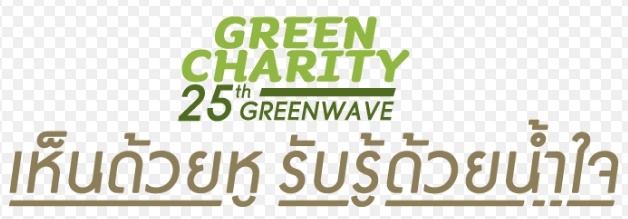 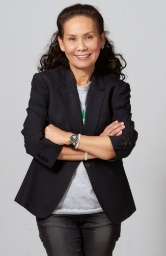 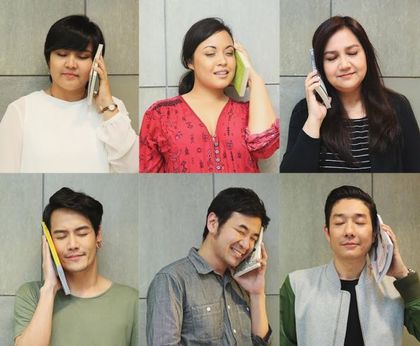 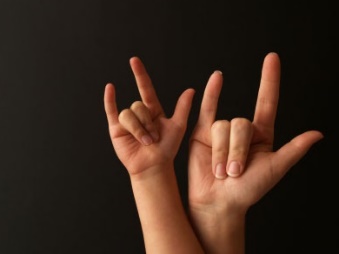  	ยืนหยัดครองใจคนฟังมายาวนานถึง ๒๕ ปีแล้ว สำหรับ กรีนเวฟ ๑๐๖.๕ เอฟเอ็ม โดยปีนี้ยังผุดบิ๊กโปรเจคชวนกันทำดีต่อเนื่องมาตลอดทั้งปีอีกเช่นเคย กับโครงการ กรีนแชร์ริตี้ ๒๕ ปีกรีนเวฟ ซึ่งล่าสุดในเดือนตุลาคมนี้ชวนคนฟังทำดีกับการทำหนังสือเสียงให้กับผู้พิการทางสายตากับกิจกรรม "กรีนแชร์ริตี้ ๒๕ ปี กรีนเวฟ : เห็นด้วยหู รับรู้ด้วยน้ำใจ"
 	โดย พี่ฉอด สายทิพย์ มนตรีกุล ณ อยุธยา กล่าวถึงกิจกรรมกรีนแชริตี้ฯครั้งนี้ว่า "สำหรับ กรีนแชร์ริตี้ ๒๕ปีกรีนเวฟ : เห็นด้วยหู รับรู้ด้วยน้ำใจ เป็นโครงการที่เราชวนทุกคนมาช่วยกันระดมพลังเป็นอาสาสมัครแบ่งปันเรื่องราวดีๆจากหนังสือหลายเล่มให้ผู้พิการทางสายตาทั่วประเทศได้รับรู้ผ่านการฟังด้วยแอปพลิเคชัน Read For The Blind ที่สามารถใช้ได้ง่ายๆผ่านทางโทรศัพท์มือถือทุกระบบ เราตั้งเป้าไว้ว่าจะขอรับอาสาสมัครให้ได้ ๑,๐๐๐ คนภายในเดือนตุลาคมนี้  	โดยผู้ที่สนใจสามารถลงทะเบียนเป็นอาสาสมัครผ่านทาง http://www.greenwave.fm พร้อมโพสต์รูปสัญลักษณ์โครงการเพื่อแชร์และเชิญชวนให้เพื่อนๆมาร่วมเป็นอาสาสมัครด้วยกันได้นะคะ ซึ่งนอกจากพวกเราเหล่าดีเจกรีนเวฟแล้วยังมีศิลปินและดารามากมายที่อาสามาร่วมอ่านหนังสือเสียงครั้งนี้ อาทิ ปุ๊ อัญชลี / แอม เสาวลักษณ์ / โบ สุนิตา / ฌอห์ณ จินดาโชติ / ต่อ ธนภพ / กัน นภัทร / นิว - จิ๋ว / หนูนา หนี่งธิดา / นุ่น ศิรพันธ์ - ท๊อป พิพัฒน์ / เบนซ์ พรชิตา / ปั๊บ Potato / พิธีกรรายการโตแล้ว ทอย เฟย นนทร์ ปลาย เป็นต้น ซึ่งทุกคนจะมาร่วมกันทำสิ่งดีๆ ด้วยกันค่ะ โดยหลังจากจบโครงการนี้แล้วทางมูลนิธิช่วยคนตาบอดแห่งประเทศไทยในพระบรมราชินูปถัมภ์ จะนำเสียงทั้งหมดไปบันทึกลงซีดี เพื่อมอบให้ห้องสมุดคนตาบอดทั่วประเทศอีกด้วยค่ะ นอกจากนี้เรายังได้ทำเพลงพิเศษ ขอเป็นดั่งดวงตาให้เธอ ที่ถูกนำกลับมาเรียบเรียงใหม่อีกครั้งผ่านการถ่ายทอดโดย ๖ ศิลปินคุณภาพ เพื่อเป็นการเชิญชวนให้ทุกคนร่วมกันแสดงพลังสร้างหนังสือเสียงด้วยกัน มาร่วมกันเยอะๆ นะคะ สละเวลาของท่านเพียงไม่นานแต่เสียงของคุณจะมีความหมายและกลายเป็นเรื่องราวดีๆช่วยเปิดโลกใหม่ให้กับคนอีกมากมายค่ะ"
 	อ๊อฟ ปองศักดิ์ ตัวแทนศิลปินเผยว่า "ดีใจมากครับที่ได้เป็นส่วนหนึ่งที่ได้ร่วมร้องเพลง ขอเป็นดั่งดวงตาให้เธอในโครงการนี้ เพราะนอกจากอ๊อฟแล้วยังมีพี่ๆ ปาน ธนพร / มาเรียม เกรย์ / โบ สุนิตา / แสตมป์ อภิวัชร และ บอย อนุวัฒน์ มาช่วยกันถ่ายทอดบทเพลงนี้ให้ดังขึ้นมาอีกครั้งนึงด้วยกันครับ โดยเพลงนี้ พี่แอม เสาวลักษณ์ เป็นคนแต่งเอาไว้เพื่อส่งต่อความรักและกำลังใจให้กับผู้พิการทางสายตาทุกคน มาช่วยกันเป็นอาสาสมัครทำหนังสือเสียงกันเยอะๆ นะครับ อ๊อฟเชื่อว่าพลังที่พวกเราทุกคนร่วมด้วยช่วยกันทำในครั้งนี้จะกลายเป็นพลังที่ยิ่งใหญ่ส่งไปถึงพวกเค้าได้แน่นอนครับ" (ryt๙.comออนไลน์ ๑๗ ต.ค.๕๙)พม.มอบรถเข็นให้คนพิการร่วมลงนามแสดงความอาลัย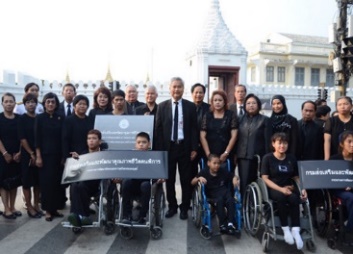 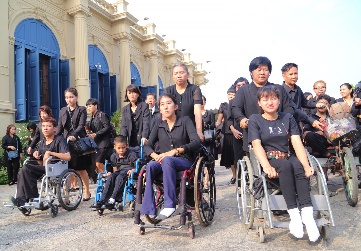 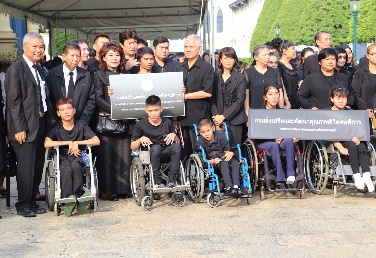 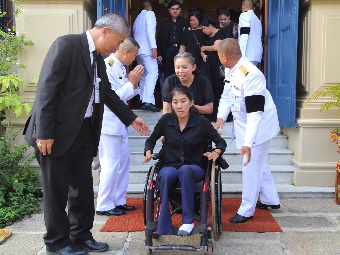 	พล.ต.อ.อดุลย์ แสงสิงแก้ว รัฐมนตรีว่าการกระทรวงการพัฒนาสังคมและความมั่นคงของมนุษย์ มอบหมายให้ นายสมชาย เจริญอำนวยสุข อธิบดีกรมส่งเสริมและพัฒนาคุณภาพชีวิตคนพิการ เป็นประธานมอบรถเข็นนั่งสำหรับคนพิการ (วีลแชร์) จำนวน ๑๐๐ คัน ให้กองอำนวยการร่วมรักษาความสงบเรียบร้อย หรือ กอ.รส. เพื่อนำไปอำนวยความสะดวกให้ประชาชนกลุ่มเป้าหมายของกระทรวงการพัฒนาสังคมฯ ได้แก่ เด็ก คนพิการ สตรี – สตรีมีครรภ์ ผู้สูงอายุ และผู้ด้อยโอกาส รวมถึงประชาชนทั่วไปที่สุขภาพไม่แข็งแรง ที่มาร่วมลงนามแสดงความอาลัย และสำนึกในพระมหากรุณาธิคุณ พระบาทสมเด็จพระปรมินทรมหาภูมิพลอดุลยเดช ณ บริเวณท้องสนามหลวง และสำหรับประชาชนทั่วไป และผู้ที่มีผู้อยู่ใกล้ชิดอยู่ในภาวะซึมเศร้า และต้องการคำแนะนำในการปฏิบัติตนเพื่อจัดการสภาวะซึมเศร้าอย่างถูกต้องและเหมาะสม กระทรวงการพัฒนาสังคมฯ ได้จัดบริการศูนย์ช่วยเหลือสังคม สายด่วน ๑๓๐๐ ที่พร้อมให้บริการประชาชน ตลอด ๒๔ ชม. ผ่านช่องทางการให้บริการ ๔ ช่องทาง คือ โทรสายด่วน ๑๓๐๐ ตลอด ๒๔ ชั่วโมง แอปพลิเคชันไลน์ ID : HOTLINE๑๓๐๐ เฟซบุ๊ก : สายด่วน ๑๓๐๐ พม. และติดต่อด้วยตนเอง ที่ศูนย์ช่วยเหลือสังคม บริเวณชั้น ๑ อาคารกรมพัฒนาสังคมและสวัสดิการ กระทรวงการพัฒนาสังคมฯ สะพานขาว กรุงเทพฯ 	นอกจากนี้ ศูนย์ช่วยเหลือสังคม ๑๓๐๐ ได้จัดกิจกรรมถวายความไว้อาลัย โดยการแจกริบบิ้นสีดำประดับให้กับผู้ประสบปัญหาทางสังคมที่เข้ามารับบริการด้วยตนเองและการลงพื้นที่ ณ กระทรวงการพัฒนาสังคมฯ สะพานขาวด้วย (news.sanook.comออนไลน์ ๑๙ ต.ค.๕๙)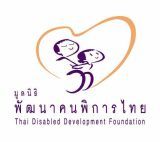 รายนามกรรมการมูลนิธิพัฒนาคนพิการไทย นายชูศักดิ์ จันทยานนท์ - ที่ปรึกษา   นายสำเริง    วิระชะนัง   -  ที่ปรึกษา  นางสาวกัญจนา ศิลปอาชา - ประธานกรรมการ นางขนิษฐา เทวินทรภักติ -  รองประธานกรรมการ นายนิกร จำนง - กรรมการ นายศุภชีพ ดิษเทศ - กรรมการ  อธิบดีกรมพัฒนาสังคมและสวัสดิการ - กรรมการ อธิบดีกรมการแพทย์ - กรรมการ เลขาธิการสำนักงานคณะกรรมการการศึกษาขั้นพื้นฐาน - กรรมการ  ผู้อำนวยการสำนักงานพัฒนาการกีฬาและนันทนาการ - กรรมการ  นายธีรวัฒน์  ศรีปฐมสวัสดิ์ -กรรมการและเหรัญญิก   - นายวีระศักดิ์ โควสุรัตน์ - กรรมการ และเลขาธิการ นายสุภรธรรม   มงคลสวัสดิ์ - กรรมการและผู้ช่วยเลขาธิการ